奉节县新型智慧城市2022—2025年建设方案2022年3月一、整体思路（一）指导思想以习近平新时代中国特色社会主义思想为指导，贯彻落实党的十九大和十九届二中、三中、四中、五中、六中全会精神，按照“十四五”规划和2035年远景目标建设要求，坚持创新、协调、绿色、开放、共享的新发展理念，紧紧围绕习近平总书记对重庆提出的“两点”定位、“两地”“两高”目标、发挥“三个作用”为指示要求，以新一代信息技术与城市发展深度融合为主线、以数据融合创新为内核，建设智慧城市基础底座，打造契合奉节发展需求、体现奉节发展特色的智慧应用体系，健全完善统筹管理机制，构建智慧产业生态，支撑奉节成为民生服务普惠便捷、城市治理精细高效、政府管理水平提升、绿色生态持续优化、数字经济全面发展的长江经济带上的绿色生态强县和区域性功能中心，实现奉节县新型智慧城市高质量发展。（二）建设原则 上下衔接，同步协同。紧跟国家、市级智慧城市建设的战略指引，充分衔接市级智慧城市总体布局，依照分级分类推进原则，以县内智慧城市具体需求为导向，结合奉节县发展面临的主要问题与实际情况，充分考虑政府、企业、民众各方需求，合理配置资源，强调标志性成果产出。统筹规划，集约共享。坚持全县一盘棋，以顶层设计为引领，强化对信息化项目的统筹安排和指导，分步实施，通过迭代演进来促进智慧城市建设的有序推进。加强资源与系统的整合优化与协同共享，积极推进信息基础设施、数据资源体系和共性支撑平台的集约建设，统一支撑应用创新，解决重复建设和信息孤岛等问题。应用导向，便民惠企。坚持以人为本、便民惠企导向，以人民群众的切实感知为衡量智慧城市成效的重要标尺，聚焦解决人民群众最关注的难点、焦点问题，推进新一代信息技术在城市治理、惠民服务、产业发展、生态宜居等方面深度应用，切实增强城市数字化服务的供给能力，为基层减负、助力基层效能提升，给群众提供便利。特色鲜明，重点突破。立足奉节，因地制宜、彰显特色。坚持基础先行、重点突出，完善智慧城市基础底座，聚焦需求痛点和便民利民，发掘跨行业、跨领域智能特色场景，在城市治理、生态环保、农业、文旅、康养等方面选择一批融合创新的重点应用，集中力量、加快推进，切实解决重点、突出问题。夯实基础、保障安全。以保障智慧城市建设平稳有序推进为原则，以信息基础设施升级、应用规范与技术标准建设、高端人才培育、公共信息资源开发开放为重点，进一步优化综合发展环境；准确把握网络安全保障和信息化发展之间的辩证关系，形成与信息化发展水平相适应的网络安全综合保障体系。政府引导，多元参与。充分发挥政府在顶层设计、标准制定、政策保障等方面的引导作用，加强政企协作，探索多元化建设运营模式，着力激发市场主体活力，鼓励社会资本参与智慧城市的建设投资和运营，合力共建智慧城市，推动奉节新型智慧城市可持续发展。（三）目标愿景以“数融夔州，智绘奉节”为发展愿景，奉节新型智慧城市建设目标是：夯实一个数字基础底座，打造一个城市智能中枢体系，深化五大领域智慧应用体系，完善三大支撑体系，形成“1153”的目标架构体系。2022年，基础设施基本建成，数据壁垒打破，数据资源汇聚完成，智能中枢逐步完善，城市精细化管理水平不断提升，各领域智慧应用推进深化。2025年，达成“数融夔州，智绘奉节”的愿景，形成可复制可推广的新型智慧城市应用样板，为奉节县建成长江经济带上的绿色生态强县和区域性功能中心提供数字化支撑，成为渝东北乃至全市数字经济高质量发展范例。1. 构建一个数字底座光网城市建设进入全市前列，大幅提升光宽带网络接入能力和品质，全面完成光纤到户改造，实现万兆到企业、千兆到桌面、千兆到家庭的网络接入能力全覆盖。5G网络实现规模化商用部署，在城区、生态园区、重点景区和乡村振兴试点区域全覆盖；5G高密度应用区域增加小微基站深度覆盖，在重点大型楼宇、场馆内实现室内分布基站覆盖。增加智能感知设备的多样性，加大智能感知设备的建设部署，建成遍布全县的传感网络，形成全面感知的奉节城市物联网，推进建成物联感知、高速泛在、融合智能的新一代网络基础环境；统筹整合计算存储资源，打造数字奉节云服务体系，提供统一、安全、稳定、高效、按需使用的计算存储能力。2. 打造一个智能中枢城市运行管理中心、市民生活服务门户基本建成，实现各系统接入、大数据聚集沉淀，信息孤岛基本消除，数据资源开放共享，集约化建设能力体系基本形成，城市整体运行的数字映射基本得以实时呈现，切实提升城市智慧化以及精细化管理决策能力，提升服务群众、政府运转、应急联动等效能，实现特色场景集中化展示，从视觉、规模、技术、特色、应用等方面形成示范效应，为城市智能中枢的建设与应用提供奉节样板间。3. 拓展五大智慧领域通过打造25项建设任务、50个工程，深化智慧城市民生服务、城市治理、政府管理、产业融合、生态宜居五大领域应用。基于大数据的医疗、医保、教育、养老、社保、就业、社区等智慧民生服务取得实质性突破，实现智慧城市成果全民共享，群众获得感和幸福感不断提升；城市重点公共区域视频联网全覆盖，在公共安全、城市运行管理的各领域通过信息化手段建成反应快速、预测预判、综合协调的一体化城市综合治理体系；数据壁垒逐步打破，政务数据资源跨部门共享水平显著提升，数字技术与政府服务深度融合，大数据成为政府处理复杂治理问题的有效手段，初步形成纵向贯通、横向协同、上下衔接、覆盖全县的数字政府服务体系，非涉密政务服务事项实现全流程“一网通办”；促进奉节县传统产业升级、新型产业聚集，带来奉节县产业发展新动能，提升生态园区、农业、文旅等生态产业经济活力；完善环境感知布点，提升全县生态资源、重要能源、污染、灾害等自动化监测能力，筑牢三峡库区重要生态屏障，营造生态宜居的优美环境。4. 完善三大支撑体系培养高素质的运维服务队伍，引进先进、成熟的运维管理手段，融合多元化运维模式，打造智慧高效、持续稳定的运行与维护管理体系；将智慧城市安全工作从基础设施防护提升到整体规划、统一部署的高度，依据网络安全等保2.0标准，建立“防御、监测、应急、治理、评估”五位一体的网络与信息安全体系；以最新智慧城市政策为指引，结合智慧城市推进进程，持续滚动优化对标精尖、结合县情、点面兼顾的标准规范与评估体系，统筹规划、统一建设信息化支撑、技术标准，各部门遵循集约建设、共建共享、互联互通原则，按照统一规划、技术标准、评估体系进行分步实施。（四）主要指标1. 指标范围本指标规定了奉节县新型智慧城市评价指标的指标体系、完成目标、指标属性、指标依据；本指标适用于奉节县新型智慧城市整体和分领域建设项目的规划、设计与评价工作。2. 拟定依据参照国家《新型智慧城市评价指标（2018年）》（发改办高技〔2018〕1688号）、《重庆市新型智慧城市评估指标体系（试行）》（渝智慧城市办〔2020〕3号），对标国内智慧城市建设先进地区，结合奉节实际县情和未来信息化建设实际需求，确保发展目标设置和演进路径科学合理。3. 具体指标设立基础设施和智能应用2项一级指标，下设云基础设施、网络基础设施、数据资源、计算设施、民生服务、城市治理、政府管理、产业融合、生态宜居等9项二级指标。细化核心指标33项，并分别提出2022年和2025年的量化目标。表1.1-1 奉节县新型智慧城市建设主要指标二、架构设计（一）整体架构以奉节县经济社会发展的需求为导向，围绕新型智慧城市建设为奉节县各领域各行业赋能提质的思想，同时衔接《重庆市新型智慧城市建设方案（2019—2022年）》（渝府办发〔2019〕66号）中重庆市新型智慧城市的总体架构设计方案，以“1153”总体架构推动奉节县新型智慧城市建设。整体架构内容如下：图2.1-1 整体架构图一个“数字底座”，融合了“云-网-端”三个层次的基础硬件设施，“云”即云资源池，“网”即数据通信网络，“端”即五大应用的前端感知设备。统筹整合云资源池资源，包括云资源池基础设施及相关配套；持续优化网络基础设施，包括现有的互联网、电子政务外网、4G/5G网络、业务专网、物联网等数据传输网络；丰富完善感知识别设施，包括监控、无人机、环境传感、气象探测、水利监测等设备。一个“智能中枢”，由数字奉节云服务体系、城市大数据资源中心、共性能力支撑平台、智慧城市运行管理中心等组成。数字奉节云服务体系包括“一平台一中心”，“一平台”即依托数字重庆云平台，搭建奉节县政务云平台； “一中心”即统筹奉节县视频数据资源，搭建奉节县视频数据中心；数字奉节云服务体系为奉节县新型智慧城市建设提供计算、存储、网络和安全服务等方面的能力。建设城市大数据资源中心，整合政务信息资源共享交换平台，打破部门和行业藩篱，强化统筹整合各类信息资源，实现县级数据动态共享与市级平台互联互通；建设共性能力支撑平台，搭建生态开放的业务应用开发支撑能力，覆盖政府、企业构建下一代应用的典型业务场景，通过整合通用功能，沉淀共性能力，以微服务方式对上层应用提供支撑；建设智慧城市运行管理中心有效提升城市科学规划、态势感知、综合管理、应急响应与处置、数字经济发展等方面的能力，实现“一屏全城统览”“一网全城统管”“一键全城调度”“一舱全城感知”。五类业务应用，包括民生服务、城市治理、政府管理、生态宜居和产业融合等五大领域的业务应用。聚焦产业、政务、生态、民生和城市治理等五大领域的智慧应用，以奉节县城市智能中枢为中心，城市大数据资源中心、数字奉节云平台为基础，统筹、整合各专业应用系统和数据，加快实施各领域内的重点工程，有效推动各领域行业的发展。三大支撑体系，包括标准规范与评估体系、网络与信息安全体系、运行与维护管理体系。制定统一的体系标准，以支撑智慧城市高效有序的建设和运营，标准规范与评估体系、网络与信息安全体系遵循《重庆市新型智慧城市建设方案（2019—2022年）》（渝府办发〔2019〕66号）文件的要求。运行与维护管理体系则以运维服务制度、流程为基础，以先进、成熟的运维管理为手段，以高素质的运维服务队伍为保障，确保运行维护工作的智能化和高效率。（二）数据架构城市数据是智慧城市运行的基础和灵魂，通过整合与共享基础数据，建设主题数据库、部门政务数据资源池和政务信息资源共享交换系统，形成奉节县新型智慧城市数据资源共享体系架构。该体系架构以信息资源共享交换系统为核心，纵向向上对接重庆市政务数据资源共享交换系统，横向归集县级各部门自管自建系统产生的可共享政务数据资源。图2.2-1 数据架构总图根据市级渝府办发〔2019〕66号文件中的对数据整合、治理和共享的要求，对于奉节县所需的基础数据，通过全市统一的基础数据库（自然人、法人、自然资源和空间地理、电子证照等）进行条件性共享，县内不再建设县级基础数据库。对于国家部委或市级部门统建垂管的现有业务系统产生的数据，由县级部门通过电子政务外网或业务专网向上进行汇聚，在市级部门进行归集。对于奉节县自管自建系统产生的业务数据，由县级各部门根据政务数据资源责任清单，明确本部门政务数据资源共享类型和范围，并按照市/县统一的标准规范对原始数据进行筛选、清洗、治理，形成可共享交换的县级部门政务数据资源池（即县级部门共享库）。县大数据主管部门统筹县级各部门利用奉节县政务信息资源共享交换平台，对各部门提供的共享数据进行质量审核、比对校验和纠错反馈。同时，县级部门政务数据资源池通过市—县共享交换通道实现向上归集和定期同步更新。对于县内各应用系统的数据需求，遵循数据共享的要求，建设各类主题数据库，为各部门、企事业单位提供政务、社会数据资源共享交换服务。（三）业务架构构建以奉节县城市智能中枢为中心，上接市级平台、横连县内部门、下通各个镇街，向外采集事件来源、向内获得数据支撑的业务架构，实现横向到边，纵向到底的智慧城市三级联动体系。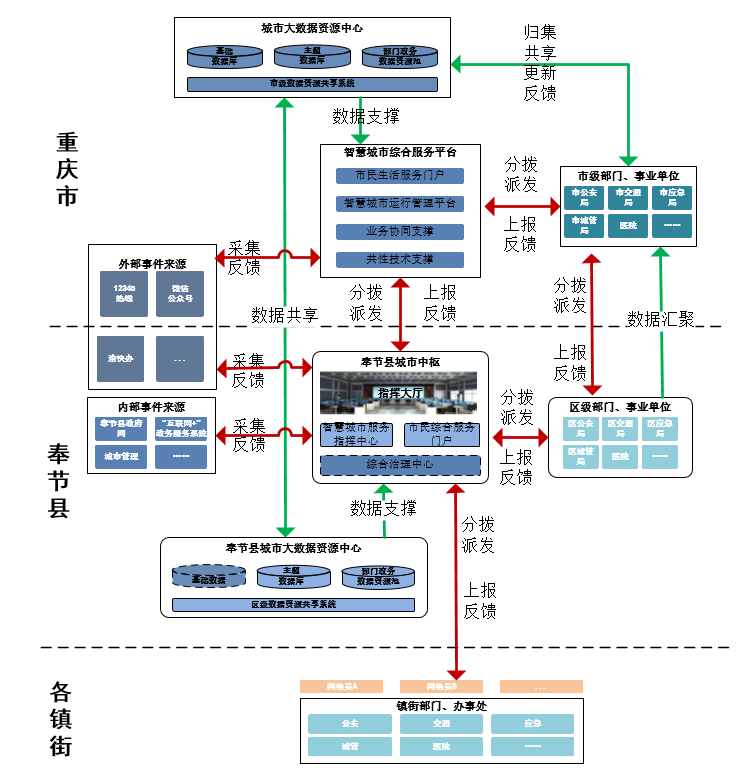 图2.3-1 业务架构图上接市级平台、横连县内部门、下通各个镇街。奉节县城市中枢通过电子政务外网，对接市级智慧城市综合服务平台，实现与市级平台的业务协同联动。同时奉节县城市大数据资源中心与重庆市城市大数据资源中心互联互通，实现数据的共享交换。通过电子政务外网、业务专网以及实体指挥大厅内“各部门专席”，连通各个县级部门、事业单位。通过与奉节县综合治理中心的对接，形成指挥大厅与镇街联动中心的信息、指令传输通道。向外采集事件来源，向内获得数据支撑。城市运行服务平台作为城市运行管理的中心，通过采集12345热线、渝快办、微信公众号等县外系统，以及奉节县政府网、“互联网+”政务服务系统等县内自建系统的事件、信息，处理后经原路径反馈结果，实现事件、信息的闭环处理；通过电子政务外网实现与奉节县大数据资源中心的对接，获得数据查询、数据分析、信息检索等方式的数据支撑。（四）实施架构坚持全县统筹集约建设，形成统一载体，明确各部门职责分工，根据智能中枢、支撑体系和业务应用各部分的定位和特点，采取不同模式分类推进建设实施。建设数字奉节云服务体系。构建奉节县“一平台一中心”云服务体系，增强政务信息系统快速部署能力和弹性扩展能力，推进数据跨部门、跨层级、跨地区汇聚融合和深度利用，加强政务信息化建设快速迭代，为奉节执政能力迈上高质量智慧化发展之路提供有力保障与支撑。建设奉节县城市大数据资源中心。基于重庆市级数据治理标准规范建设指定数据库和资源池，加快市、县政务数据资源共享系统互联互通，强化县级数据资源汇聚管理。基于产业特色和公众需求增补建设特色主题库，融合县各委办局、事业单位、街道办事处、公共服务机构、运营商等数据资源能力，深化文旅、乡村振兴、社会治理等应用场景渗透，赋能特色产业和特色服务应用。建设智慧城市综合服务平台。依托重庆市级综合服务平台建设奉节县子平台和扩展模块，实现上下两级共性业务和需求的上报反馈和分拨派发；升级奉节县城市运行管理服务中心职能，建设集合“监测预警+智慧调度”服务功能的实体大厅；建设市民生活服务统一入口，增补开发满足奉节差异化需求的共性技术和业务协同服务组件，培育奉节新型智慧城市建设特色应用，保障城市资源调配管理高效运行。建设智慧城市业务应用系统。在市县两级应用系统建设奉节专属功能模块，建设与市级协同联动的本级APP、网站等统一门户入口，整合全县的政务信息系统，实现各类业务应用统一接入；基于委办局特殊需求应用场景开发专用特色应用系统，推进部门级业务应用落地。图2.4-1 实施架构图（五）安全架构遵循《重庆市新型智慧城市建设方案（2019—2022年）》（渝府办发〔2019〕66号）要求，充分考虑《网络安全法》《关键信息基础设施安全保护条例》等相关法律法规要求，与新型智慧城市建设项目“同步规划、同步建设、同步使用”，致力于解决新型智慧城市发展中的网络安全问题，建设具备“端、云、数”一体化网络安全保障能力，拥有良好的可扩展性、先进性、普适性的信息安全保障体系。网络与信息安全体系框架见下图：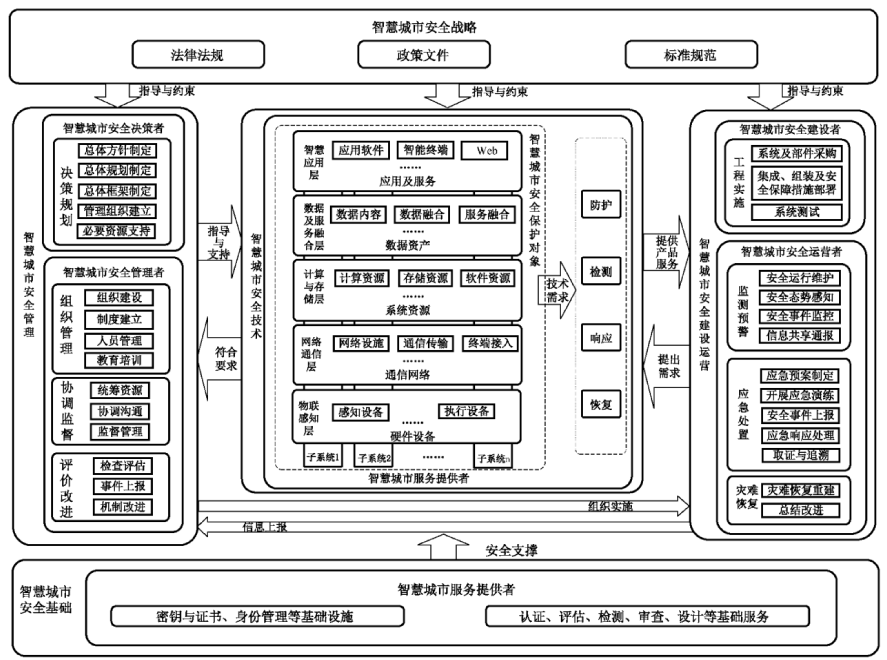 图2.5-1 安全架构图网络与信息安全体系建设总体目标是以奉节县为对象，建设覆盖城市物联网终端、网络设备、数据、业务的全方位安全管控技术体系，建立与之配套的管理体系、服务体系、运营机制以保障技术体系的有效运行，保障区域内“互联网+政务服务”、智慧城市、大数据产业、物联网产业等信息化领域健康发展。安全技术体系：强化关键信息基础设施防护，坚持党政机关等重要网络系统全部国产化，通过物联网安全认证与接入、云主机安全管理、云应用安全管理、数据安全及容灾备份、网络安全态势感知等技术的应用，构建新型智慧城市网络安全技术防护体系，对奉节县网络空间中的共用基础设施、数据资源、应用系统进行安全防护，保障城市网络空间安全。安全管理体系：奉节县新型智慧城市项目在组织管理与安全制度体系建设上以遵循市级制定的安全管理体系并保障其有效运行为主。安全运行服务体系：为奉节县新型智慧城市建设涉及到的各类应用系统提供安全保障，并为应用系统提供基线检查、漏洞扫描、渗透测试、等保测评、应急支撑、整改咨询、安全培训、代码审计、安全咨询、攻防演练等安全服务。三、主要任务与重点工程夯实数字基础设施1. 打造高速泛在的城市通信网络全面推进城市“双千兆”网络建设，大力实施千兆光纤宽带建设，提升千兆光纤覆盖质量和范围，持续推动乡村光纤宽带入户。加强5G网络规划统筹，明确5G规划、建设、资源共享、管理等要求。全面推进5G网络规模组网，推动5G与重点垂直行业深度融合，为智慧旅游、智慧交通、智能水利赋能。加强农村新型基础设施建设，加快推动5G在农村应用。积极带动着眼于经济高质量发展的千兆光纤网络建设投资，为未来长远发展打下坚实基础。加快IPv6升级改造步伐，推进IPv6规模化部署。持续提升全县电子政务网络业务承载能力，提高互联网出口带宽和网络安全防护能力，探索政务网络无线方式接入，推进政务网络横向互联和纵向贯通，形成标准统一、安全可靠的全县政务服务“一张网”。按照重庆市非涉密业务专网与政务网络整合的要求和部署，推进各委办局业务专网通过网络割接、业务迁移等方式整合到电子政务网络，加快各部门专网撤并与统一互联网出口，充分利用现有资源，减少重复建设，促进部门间的信息互访和资源共享。按照网络安全等级保护第三级要求，开展电子政务外网定级备案、等级测评和建设整改，搭建县级政务外网安全检测平台和运维管理平台并接入市级平台，不断提升电子政务外网安全防护能力，持续优化网络环境。专栏1：城市通信网络重点工程2. 统筹部署智能的物联感知设施梳理城市各项物联感知应用需求，建立终端设备接入物联感知平台的标准规范，制定物联感知设施分类、编码以及部署标准，建立统一数字化身份标识体系。推动政府各部门按照统一的标准规范应用物联网技术，接入统一的城市物联感知平台，支持社会各方力量投身城市物联网的建设，充分发挥政府和市场两种力量的优势，实现物联设施资源共享，为城市精准化管理、便捷化服务奠定基础。按照“全县统筹、部门实施、信息共享”的原则，统一规划城市管理、社会治理、公共服务、生态环保等各领域的物联感知设施，通过共址部署、终端集成和共享等方式实现集约部署。利用路灯灯杆、通信铁塔等载体，推进视频监控、5G基站、传感器设施统一部署，保证各领域的物联网感知设施能够共享共用，避免重复建设。加大传感器布设密度，实现全县运行状态智能识别和全方位立体化感知。加强桥梁和建筑的应力监测，确保安全运行；加强水务资源监测，实现“源、供、排、污、灾”全过程量化监控；加强土地资源、河流湖泊、森林等自然环境资源动态监测，及时准确掌握资源变化、森林火灾、地质灾害等信息。完善全县统一的视频监控联网平台，以政法委“雪亮工程”为基础，进一步扩大视频感知范围，推进公安、交通、城管、教委、生态环境等主要部门视频监控设备和社会视频监控资源整合，形成覆盖各级交通路口、城区出入口、重点场所、人员密集区、校园、工业园区等区域的全方位、立体化城市视频感知网。制定视频监控资源分级制度，实行分用户、分权限的资源共享，满足各部门各类应用对视频数据共享的需求，结合AI和大数据技术，通过资源和能力开放，为各部门提供创新应用支撑。专栏2：物联感知设施重点工程打造城市智能中枢基于数字奉节云平台，建设城市大数据资源中心、共性能力支撑平台和智慧城市运行管理中心，破除“信息孤岛”，实现数据共享，推进大数据应用，形成新型智慧城市资源共享、协同管理、应用聚合的城市智能中枢。数字奉节云服务体系构建奉节县“一平台一中心”云服务体系，增强政务信息系统快速部署能力和弹性扩展能力，推进数据跨部门、跨层级、跨地区汇聚融合和深度利用，加强政务信息化建设快速迭代，为奉节执政能力迈上高质量智慧化发展之路提供有力保障与支撑。“一平台”即依托数字重庆云平台，搭建奉节县政务云平台，为全县政务应用提供云计算、云存储、数据库等云相关服务，实现统一资源管理、统一资源分配、统一资源监控、统一运营维护等功能。“一中心”即统筹奉节县视频数据资源，搭建奉节县视频数据中心，进一步整合全县各部门自建计算和存储资源，逐步取消自建机房，搭建视频数据资源共享开放体系，明确部门共享交换数据权属及交换流程，提升共享视频数据可靠性、可控性与可用性。专栏3：数字奉节云服务体系重点工程城市大数据资源中心统筹全县数据资源管理工作，加快推进城市大数据资源中心建设，构建数字规则体系，规范化推动数据采集、归集、加工、治理、共享、开放、分析、应用、运营、安全等数据全生命周期管理建设，为奉节县智慧城市建设和运行提供数据支撑。遵守国家和重庆市信息化相关标准规范，进一步加强数据治理，加快推进县级数据资源登记和目录编制，制定和完善奉节县新型智慧城市数据共享交换规范、服务提供规范、服务质量规范以及平台使用流程和管理制度，驱动业务协同共享指标项、共享流程等协商与制定。建立县级政务数据资源共享体系，着力建设政务数据资源池、数据资源共享系统和奉节县特色主题数据库，推动政务数据资源跨部门、跨领域、跨层级共享交换和合理开放利用，激活政务数据资源潜力。（1）数据资源治理遵循市级政务数据资源管理相关标准规范，推动全县各级各部门按规范开展政务数据资源的梳理及关联整合，对自身原始业务数据进行标准化处理，形成符合政务数据资源共享交换要求的部门政务数据资源池，并负责定期更新维护。加强对各部门共享数据的归集整合和统筹管理，建立跨部门的数据质量纠错反馈机制，按照“一数一源”的原则，对各部门共享的政务数据资源进行规范性检查、前后一致性比对、综合校验，确保数据的准确性与完备性，推动政务数据资源安全有序共享和高质量开放利用。专栏4：数据资源治理重点工程（2）数据资源汇聚建立核心政务数据、公共服务数据和企业数据实时归集机制，采集汇聚农业、工业、环保、电子商务、金融等领域数据，并向城市大数据资源中心汇聚。将智慧城市建设与大数据紧密联系，对海量、多源、异构城市数据进行集成化、标准化、可视化统一管理。探索形成全领域、全覆盖、一体化的数据资产图谱，探索建立数据融合机制，鼓励各类数据跨行业、跨领域相互融合，进一步释放数据的经济价值和社会价值。专栏5：数据资源汇聚重点工程（3）数据资源共享以提升治理能力、改善民生、经济转型和创新创业为导向，推动数据资源共享开放，促进大数据应用，加快大数据产业发展，提升大数据发展水平和能级。在现有政务数据资源共享系统的基础上建设城市大数据资源中心，完善政务数据资源共享目录管理、优化政务数据资源共享交换机制，建立依职能按需共享业务模式，强化数据采集分发管理等功能，推动横向县级各部门政务数据资源的共享交换和纵向市、县两级政务数据资源的双向流动。专栏6：数据资源共享重点工程建设共性能力支撑平台搭建生态开放的业务应用开发支撑能力，覆盖政府、企业构建下一代应用的典型业务场景。通过整合通用功能，沉淀共性能力，以微服务方式对上层应用提供支撑，为应用提供直接调用工作流管理、报表输出、任务执行、用户中心、规则配置、电子表单、业务实体建模、导航菜单配置、对象存储服务等通用功能及统一认证鉴权、统一支付、统一信用库等基础业务能力，以缩短研发工期，降低研发成本，提升研发交付效率，提高研发质量及功能可靠性。（1）构建共性技术支撑平台围绕各领域智慧应用对新技术的共性需求，统筹推进集人工智能、城市物联网管理、城市视频共享、时空信息、区块链能力、融合通信、大数据挖掘等服务能力于一体的共性技术支撑平台建设，加速基础资源支撑能级较大幅度提升的同时，避免各部门重复投入。专栏7：共性技术支撑重点工程（2）构建业务协同支撑平台围绕推动各领域智慧应用互联互通、信息共享和业务协同，梳理共性业务需求，建设完善共性业务支撑平台，提供身份认证、电子证照、电子签章、电子证明、电子签名、电子档案、消息推送、在线支付等标准化、统一化、共性化服务，提高各类系统共建共享水平。专栏8：业务协同支撑重点工程建设城市运行管理中心依托智慧城市运行管理平台，以多维数据融合分析为基础，建立城市运行关键指标体系，实现全县各领域关键数据，以及人、物、事、信息的三维空间集中展示，形成“城市运行感知全景图”，提升城市运行的监管水平。基于城市数据图谱和知识模型，对接经信、环保、城管、公安等业务应用，对经济运行、生态环境、城市治理、公共安全等重点领域进行深度分析、预研预判，为城市政策制定、应急联动、流程优化、领导决策等提供科学高效的能力支撑。构建城市业务融合平台，促进各部门专用网络和业务系统连通、共享和整合，实现城市事件日常治理的协同和紧急状态的联动。建立集运营服务、应急指挥、成果展示于一体的综合服务中心实体大厅，保障业务的有序运行、数据价值的挖掘与持续的运营，实现重大事件的集中统一指挥，成为奉节县新型智慧城市对外宣传展示的数字会客厅。专栏9：城市运行管理中心重点工程市民生活统一服务门户聚合与市民生活息息相关的各类政务服务信息和便民公共服务信息，从事项梳理、数据共享、流程优化着手，逐步扩大移动端办理政务服务事项的范围和比重，实现公众和企业政务服务事项的随手办、掌上办。依托奉节县城市智能中枢，利用大数据技术开展关联分析，通过数据反馈和模型优化持续完善服务流程，优化平台服务分类与页面布局。探索服务数据的对外开放，鼓励社会企业积极开发符合奉节县各类居民群体生活需求的智能应用，按照统一接入标准持续拓展统一服务门户精准化服务内容与智慧应用。专栏10：市民生活统一服务门户重点工程（三）做深五类智慧化创新领域1. 民生服务通过智慧民生信息服务体系的建设，引导全社会积极应用云计算、大数据、物联网等先进信息技术，建设网络化、智慧化、精准化、定制化、规范化的民生服务体系，构筑普惠便民城市，实现幸福和谐社会。（1）智慧医疗加快全民健康信息平台升级，完善覆盖全县卫生系统的信息网络基础设施，形成纵向贯穿县（市）卫生行政部门，横向延及街道、社区以上各级各类医疗卫生机构的卫生信息网络。推进信息技术在卫生管理、医疗服务、疾病防控、预防保健、卫生监督、科研教育、远程会诊等领域的广泛应用。推进卫生信息系统建设，促进信息资源整合、医疗服务协同和信息共享，优化突发公共卫生事件监测网络系统和应急指挥信息系统，完善突发公共卫生事件监测预警处置机制，建设平战结合的重大疫情防控救治体系，提高应对突发公共卫生事件能力。以居民电子健康档案、电子病历为切入点，建设远程医疗服务系统，利用流媒体技术完成远程诊断、护理、远程医疗信息服务等服务事项，提高诊断与医疗水平、降低医疗开支。专栏11：智慧医疗重点工程（2）智慧教育构建具有奉节区域特色的现代化教育体系，变革教与学方式，加快校园数字化建设。启动“互联网+教育”大平台建设，加强现代教育资源建设和应用，利用国家级和市级网络教学资源库，促进信息技术与学科课程有机整合。深入开展智慧校园学校建设，创新教育资源供给模式，推动优质教育资源共享。推进学校管理智能化，实现学籍管理、校区安防、多媒体教室、校园广播、教育录播和后勤服务网络化，为师生提供更加有力的教学支撑和更加舒适的教学环境。专栏12：智慧教育重点工程（3）智慧民政以信息为基础，通过对数据的整合与挖掘，提升民政社会管理的服务水平，加强民政社会管理的科学决策。建立“居家养老为主，社会养老为辅”模式，以社区为依托，老年人群为服务对象，企事业服务机构为网点，信息化平台为支撑，建立全方位的养老服务体系。建立养老基础数据信息库、养老服务知识库，利用GIS技术构建全县GIS养老业务地理信息系统，以老人数据库、呼叫中心及智能终端产品为基础，搭建“智慧养老服务平台”；建立困境儿童、留守儿童综合档案数据库，利用GIS技术构建全县儿童关爱业务地理信息系统，以信息互动、智能顾问、智能关爱及智能终端产品为基础，搭建“儿童关爱服务平台”；推进社会救助制度体系定型、完善和优化，逐步实现基本生活有保障、救助内容分类别、对象标准多层次、事业发展可持续的目标。专栏13：智慧民政重点工程（4）智慧小区按照智慧小区标准规范，构筑人性化、规范化的新型社区综合服务体系，推进社区服务社会化和社区资源共享，丰富社区各类信息服务。结合新建商品住宅小区建设，推进新一代信息技术的融合应用，集成小区内公共信息应用和业主家庭智能应用等，实现对小区内的建筑物、小区基础设施、各类居住人员等进行事务管理和行政管理，使居民生活向智慧化发展，为小区居民提供智慧化服务的宜居环境。专栏14：智慧小区重点工程2. 城市治理强化信息资源整合，推进各领域信息基础设施和资源共享，深化城市公共安全及应急指挥信息化，支撑城市治理的协同。面向城市管理者提供智慧化的管理手段，打造城市“规”“建”“管”一体化的城市治理数字化、智能化信息体系。（1）基层社会治理以“一网统管”为核心，全面整合综治、城管、应急、民政、卫健、教委等多个职能部门的各类管理服务资源，构建区域性、网格化、社会化、信息化的基层社会治理服务平台，面向社会和服务民生实现资源共享、联动共管、动态跟踪、全面覆盖、高效快捷、科学管理的信息化管理体系。深化“一网覆盖、责任到人、任务明确、一包到底”的网格化管理体系，实现基层社会治理服务工作有机统一。建设社会治理服务线上协同指挥通道，促进横向打通、纵向贯通、内外融通，提升县、镇（街道）、村（社区）社会治理服务中心的实战效能，实现各类事件实时监测、分流处置、跟踪问效。推进现代科技与社会治理深度融合，打造数据驱动、人机协同、跨界融合的智能化治理新模式。专栏15：基层社会治理重点工程（2）智慧城管加快推进数字化城管智慧化升级，建设城市综合管理服务平台，统筹推进市政设施、市容环卫、园林绿化、城管执法等业务智慧化应用，建立感知、分析、服务、智慧、监察“五位一体”的智慧城管体系，提升城市管理精细化、智能化、人性化水平。通过应用物联网传感技术和智能化设备，对城市管理的人、事、地、物、组织等方面实行立体监测和精准感知，实现城市管理设施监控、人车监管、作业过程、作业标准、作业绩效、惠民服务等“一网呈现”。建立健全城市管理数据资源普查机制和治理体系，实现行业数据资源全要素目录管理，实现行业关键设施运行状态信息自动采集，深入推动城市管理领域数据资料的共享交换、治理整合，形成综合性城管数据库。加大数据指标关联分析模型研究，逐步建立城市管理公用设施辅助规划模型、危险源安全预警模型、效能评估模型等，构建智慧城管辅助决策支撑系统，挖掘城市运行内在规律和特征，建立依托数据开展科学决策的机制，推进“城镇细管、城镇众管、城镇智管、城镇严管”。专栏16：智慧城管重点工程（3）智慧交通建设新一代智慧交通服务体系，做到全面监控、资源共享、智能决策、便捷服务，用智慧手段打造畅通的交通环境。整合各领域交通数据资源，感知交通网通行态势、分析预警危险、找出事件成因进行快速处理，提高交通事件处理效率。推进交通设施智能监测，优化各类智能终端在道路、桥梁、隧道等基础设施网络的布局与应用，提升路网监测水平，形成一体化管理和服务能力。建立突发事件应急指挥和协调联动机制，针对突发事件、重大活动、恶劣天气等事件，通过统一指挥与应急处置，实现事件快速定位、实时动态监测、资源自动调配与应急救援。整合全县公交、客运、出租车、网约车、共享单车、停车场等交通资源及民航、高铁、长途客运等城际交通的出行方式，结合互联网支付能力，实现出行行程预定、路径一键规划、公共交通无缝衔接、费用一键支付等功能，打造数字化出行助手，提升公众公共交通出行满意度。加强交通行业监管与执法体系建设，为公众安全便捷出行提供保障，促进网约车行业健康有序发展，提升道路运输安全管理和交通综合执法能力。整合道路通行、历史过车、车流演变趋势等数据，开展综合交通大数据的挖掘分析，通过可视化大屏、可视化移动终端等形式直观展示交通数据资源现状、交通态势、交通行业发展现状以及存在问题，为政府部门和交通行业企业提供辅助决策支撑，深化交通信息资源的应用效能。专栏17：智慧交通重点工程（4）智慧应急持续推进应急指挥体系建设，实现应急系统、信息、资源、预案等全方位联动，形成奉节县应急管理“一张图”、防灾减灾“一张网”。推进三级应急管理体系建设，实现安全生产和防灾减灾救灾宣传教育直达基层、预警信息直达基层、应急指挥调度直达基层、应急抢险救援直达基层。强化应急基础数据库、视频数据库、风险隐患数据库和应急指挥平台等基础能力建设，完善预警信息发布机制、指挥调度机制、隐患排查治理机制三大应急保障机制，推进应急指挥智能化和高效化。加快奉节县森林、危化企业、非煤矿山等重点场所监测预警系统全覆盖，利用人工智能、互联网+、VR地图等新技术手段提高灾害事故信息获取能力。建设应急管理卫星通信网、应急指挥信息专网，提高应急通信保障水平。专栏18：智慧应急重点工程3. 政府管理“智慧城市”赋能奉节政府，围绕智慧机关、智慧规划、智慧市场监管等方面，帮助奉节县建设服务型、民主型、透明型智慧政府。构建多规合一的国土空间规划体系，提高机关行政效能和服务水平，建立公平开发、透明规范的智慧市场监管体系。全面形成绿色低碳、标准规范、智慧高效的工作模式和行为习惯，不断提高政府行政效能和服务水平。（1）智慧政务深化“互联网+政务服务”，全面推进标准统一、整体联动、业务协同、一网办理的全县一体化政务系统信息共享体系。推动实现“全渝通办”、“渝快办”、深化行政审批“三集中三到位”和“最多跑一次”改革，简化审批审核程序，下放审批权限，最大限度精简行政审批事项和环节。推动建立政务信息化项目管理平台，对全县机关、事业单位、各群团组织的政府投资信息化项目进行建设和管理。打造全县一体化协同办公平台，全面实现网上办公、掌上办公、协同办公、智能办公，完成跨部门、跨平台、跨层级、跨应用的端到端打通，实现全县政府协同办公“一张网”。努力把奉节打造成行政效率最高、发展环境最优、市场活力最强的地区之一。专栏19：智慧政务重点工程 （2）智慧监管加快监管领域信息归集与系统整合，搭建全县统一的智慧市场监管平台，积极开展市场监管领域应用创新，提升市场监管现代化水平，破除制约企业发展的各种壁垒，形成领导决策动态辅助、监管业务智慧赋能、监管基层减负提效的市场监管新常态。构建以互联网、大数据、区块链等信息技术手段为基础的国有资产监管系统，加强和完善国有资产监管，促进国有资产保值增值。深化数据监测层级，建立横向到边、纵向到底的实时动态监管体系，实现全县重大专项工作和综合业务的监管全覆盖。专栏20：智慧监管重点工程 （3）智慧法院承接市级智慧法院易诉、易审、易解、易达、法智云中心为核心的“4+1”智慧法院新生态建设原则，构建奉节县的“智慧审判、智慧执行、智慧服务、智慧研判、智慧应用”五位一体的现代化智慧法院体系；深度融合现代科技与司法规律，推进电子卷宗随案同步生成和智能化的深度应用，完善量刑辅助、要素审判、类案推送、风险预警等智能辅助系统，加快建设集约化、网络化、智能化、现代化诉讼服务中心，聚焦精准执行，打造健全完善社会诚信体系和综合治理体系。专栏21：智慧法院重点工程 4. 产业融合按照生态产业化、产业生态化的发展思路，以绿色发展为基本遵循，以创新驱动和改革开放为根本动力，以一、二、三产业融合发展为主要路径，大力推动信息技术与农业、旅游业、服务业等融合创新，着力培育产业发展新动能，激发数字经济新活力。（1）智慧农业立足高山、中山、低山“三带”产业基础，以打造“奉节脐橙中国典范”为目标，完善农业特色产业体系。从农业决策监管、农业产业服务、农业综合服务出发，进行大数据物联网支撑的智慧生产管理及创新产品营销试点，做好山地特色产业文章，产业升级的同时推动奉节农业大数据产业的发展。建设智慧农业大数据平台，利用物联网、大数据等技术和智能传感器、无人机等设备，提升数据采集、传输、存储、处理能力。加强农业大数据标准化体系建设，结合卫星遥感、地图测绘、水利、环保、气象等数据，构建涵盖农业经济、产业结构、农机、农户、农田、林地、水利等信息的农业大数据主题数据库。挖掘分析农业大数据，通过可视化大屏直观展示农业数据资源现状、发展态势等，为政府部门和农业企业提供辅助决策支撑，深化农业信息资源的应用效能。推进智慧农业·数字乡村、5G应用示范项目—奉节脐橙大数据物联网平台建设，加快推广数字脐橙、智能养蚕技术，发挥“村播计划”示范县优势，打造特色农产品直播基地。推动农村一、二、三产业融合发展，培育发展农业龙头企业，加快发展休闲农业、乡村旅游、农村电商，拓展农民增收空间。专栏22：智慧农业重点工程（2）智慧文旅深入推进文旅、农旅、城旅、交旅、商旅、体旅等多旅融合，形成“旅游+N”大融合全域旅游标杆，推进全域全时段转型，持续深化旅游供给侧结构性改革，积极培育和丰富旅游新业态，围绕“吃、住、行、游、购、娱”等要素，不断优化产品和服务供给，更好适应多元化、个性化、人性化的市场需求，打造全域文化传承和旅游高质量发展示范区。完善白帝城·瞿塘峡等重点景区智能设施设备建设，助力创建国家5A级旅游景区。构筑立体化、全方位、广覆盖的全域智慧旅游大数据平台，赋能赤甲集团等涉旅企业开发各类旅游智慧应用，全面提升旅游行业服务能力。加快优秀传统文化资源数字化进程，推动高新科技在传统文化产业中的应用，引导传统文化产业转型升级。专栏23：智慧文旅重点工程（3）智慧商务以提振消费、繁荣商圈经济为出发点，推进智慧商贸体系构建，加快大数据、智能化、物联网和5G网络等信息基础设施在商业领域的应用步伐，助推商务发展提质增效升级。构建智慧商务支撑体系，依托市级智慧商务大数据平台，创建涵盖“智慧生活”“智慧管理”“智慧营销”“智慧安全”“智慧服务”的智慧应用大平台，促进商圈内不同经营模式和业态优势互补、信息互联互通、消费客户资源共享，提高商圈资源整合能力和消费集聚水平，促进商圈经济繁荣。打造智慧商务新场景，加快实体零售创新发展，探索构建“线上+线下、商品+服务、零售+体验”的现代零售体系；激发线上线下的O2O互动活力，促进商业要素融合集聚发展，建设高品质消费集聚平台，提升区域整体综合能级。专栏24：智慧商务重点工程（4）智慧物流加强新一代信息技术在物流领域应用，推动北斗导航、物联网、云计算、大数据、移动互联等技术在产品可追溯、在线调度管理、全自动物流配送、智能配货等领域的应用。完善物流信息系统，推动建设物流园区、物流服务平台、区域性物流公共信息平台、现代物流大数据平台、仓储物流管理（WMS）系统，发展智慧物流新业态新模式，提升物流信息化水平。鼓励龙头物流企业开发、推广利用企业物流信息系统，培育一批具有较强竞争力的现代物流企业。鼓励发展社区自提柜、冷链储藏柜、代收服务点等新型社区化配送模式，积极推进一、二、三级配送中心节点网络体系建设，解决物流配送“最后一百米”问题。加快以粮食、畜牧、水产、果蔬等冷链物流发展，构建电子商务全程冷链物流体系。依托渝陕鄂现代商贸物流基地，创新推广新型物流发展模式，大力发展绿色物流。专栏25：智慧物流重点工程（5）智慧园区以创新管理、服务产业发展为主线，以信息技术应用为支撑，建设奉节县管控智能化、生产数字化、服务网络化的生态智慧园区，提升园区管理服务能力，使便捷的智慧政务服务深入园区内的入驻企业，同时加快吸引生态产业链上的优质企业入驻生态工业园区草堂、康乐组团，将草堂组团打造为“奉节眼镜重庆名片”特色产业基地。综合运用互联网、物联网、云计算、大数据、人工智能等新技术，以安全及环保为切入点，加快形成集运行监测、用地管理、环境监测、安全监管、融资服务、产能共享、协同创新、协同物流、协同办公等功能于一体的智慧园区管理和服务平台体系，全面提升园区运行效率和公共服务水平，推进园区向数字化、网络化、智能化方向发展。专栏26：智慧园区重点工程（6）数字产业紧抓奉节新型智慧城市建设契机，加快推动大数据、云计算、人工智能、信创等数字产业发展，积极培育大数据研发、运营产业集群，加快图像识别、语音识别、新型人机交互、信创等应用技术产业化，发展独具奉节特色的数据产业生态。着力培育数字经济发展氛围，建设低碳数字产业园，助力技术、资金及人才流入，构建引导企业加大自主创新与经营发展的协同创新机制，实现大数据、人工智能等数字化关键基础设施与奉节经济社会数字化和产业转型的协同匹配发展，支撑奉节数字经济高质量发展。专栏27：数字产业重点工程5. 生态宜居奉节县坚持生态优先、绿色发展，全力打造长江经济带上的“四美”之地。以浑然天成自然之美和悠久厚重人文之美，成就了“绿满夔州，花漾奉节”的生态环境。通过智慧环保、智慧资源、智慧林业等任务的若干工程建设与推进，持续改善生态环境质量，筑牢长江上游重要生态屏障。（1）智慧环保推进全县水、大气、噪声、污染源自动化监测，持续改善生态环境质量，筑牢长江上游重要生态屏障。完善前端监控探头、传感器布点，完善环保监控基础通讯网络，逐步建成数据信息和视频信息实时采集的综合环境监控网络，实现县内重点区域、重点水域的实时监管，形成包括城市环境监控、污染预警、排放管理、应急调度等于一体的综合智能环保平台，增加奉节县生态保护能力。专栏28：智慧环保重点工程（2）智慧资源坚定“节水优先、空间均衡、系统治理、两手发力”的治水方针，以“河长制”为抓手，采集汇聚全县水资源数据，运用大数据智能化等技术手段对“河长制”工作进行决策、管理和监督。稳步推进森林、矿产、湿地等资源管理的智能化进程，提高森林、矿产、湿地等资源的实时监测能力、运行监管能力和综合服务管理能力。搭建全县统一的自然资源监测管理平台，提升对水、森林、矿产、土地、湿地、草原等资源的智能化监管水平。专栏29：智慧资源重点工程（3）智慧林业实施“两岸青山·千里林带”工程、长江防护林建设工程、渝东北岭谷区生态保护修复项目。探索试点综合监测预警、避险搬迁和工程治理等措施，实施清水绿岸工程。加快天然林保护与修复体系建设，实施天然林保护修复工程。逐步将陡坡耕地、重要水源地15-25度坡耕地、严重石漠化耕地等实施新一轮退耕还林还草，巩固提升前一轮退耕成果。依据奉节县国家战略储备林总体规划，加快推进国家储备林建设，着力提升森林质量，提升全县森林综合效益，实施森林质量提升工程，创新森林经营模式，推进天然林、人工林经营管理，促进林分结构不断优化，提升森林质量和生产力，持续增强森林生态系统功能和稳定性。专栏30：智慧林业重点工程（四）完善三大支撑保障体系1. 标准规范与评估体系新型智慧城市建设的标准体系主要是指技术标准与体制机制标准及评价评估。智慧城建设初级阶段，技术标准以“遵循为主、制（修）订为辅”为原则开展建设，参照国家、地方相关标准及重庆市技术规范执行；评价评估按照国家及市级相关要求，建立奉节县特有的新型智慧城市评估体系。（1）标准规范从全县新型智慧城市建设实际需求出发，处理好新标准与已有标准的关系、急需标准与后续标准的关系。建立健全以相关国标、行标为主体，地方标准为补充的智慧城市标准规范体系。重点围绕物联网、大数据、云计算、人工智能等新一代信息技术在社会民生、经济发展、城市管理中的应用，推进相关技术标准和管理规范的制定。以国标、行标为指导，加强数据资源采集、汇聚、共享开放、质量、安全等方面的标准规范建设。加强智慧城市建设管理标准建设，完善智慧城市的规划设计、实施管理、评估评价、运行保障、运营管理等方面系列标准规范。加强智慧城市网络和信息安全标准建设，推进智慧城市项目建设中的网络安全、信息数据安全、关键系统安全及管理等方面的标准建设。开展智慧城市创新应用标准建设，结合智慧城市重点行业领域智能化应用成果，加快典型行业或领域的技术参考模型、标准应用指南等标准建设。（2）评价评估按照国家相关要求并结合奉节实际，在遵循科学性、可操作性、可比性、导向性的原则基础上，建立健全奉节县新型智慧城市评价指标体系。明确各项评价指标责任主体、计算方法、数据要求、数据来源等内容，围绕民生服务、城市治理、政府管理、产业融合、生态宜居重点领域，以定量评价为主、定性评价为辅，稳步推进奉节县新型智慧城市综合评价评估工作。2. 网络与信息安全体系建立信息安全体系，以保护奉节新型智慧城市基础设施、业务、数据的安全为核心，以政策法规及标准规范为指引，以“安全管理组织+专业安全人员+安全指挥中心”为运行支撑，构建全方位、一体化的信息安全能力，为奉节智慧城市提供信息安全服务保障。（1）建设信息安全技术体系打造完善的安全技术体系架构，通过对各种安全资源能力的组合封装、编排调度，形成奉节智慧城市信息安全建设中物理、网络、数据、主机及虚拟主机、业务、接入及终端各层所需的安全能力，为防护对象提供统一化、标准化的安全能力支撑。（2）构建信息安全管理体系建设信息安全管理制度规范，奉节县各部门应在信息安全专业队伍的指导下，按照决策层、管理层、执行层和监督层的设计原则，落实和完善奉节智慧城市信息安全管理组织，推进安全监管、安全审计、等保合规检查、安全事件协同指挥等工作。（3）搭建信息安全监控体系建设安全指挥中心，严格按照安全保密管理规范，对全县物理、网络、数据、主机及虚拟主机、业务、接入及终端各层次的安全事件和防护举措进行安全事件监控预警、安全审计监控、安全态势感知、安全服务评测等保障。（4）做好信息安全战略保障智慧城市信息安全战略保障体系包含国家法律法规、地方性政策文件及标准指南，用以指导和约束智慧城市安全管理、技术运用和运营活动。通过研究国家信息法律法规、政策文件及标准规范，制定奉节智慧城市信息安全策略规章制度，对信息安全的规划、建设和运营相关方的安全活动进行约束、规范、监督和责任界定，针对性指导信息安全的建设、实施、评估和运营。（5）实施信息安全组织保障定期开展重要信息系统的安全检查工作，加强安全配置，做好安全防护，消除安全隐患。提高信息安全相关的风险隐患发现、状态监测预警和突发事件处置的能力，强化信息安全应急处置工作，完善信息安全应急预案，开展信息安全应急演练。加强信息安全专业队伍建设，包括技术骨干队伍和应急支撑队伍，健全信息安全通报机制，强化落实安全意识和安全责任。 （6）开展信息安全评估保障加强项目建设过程中的信息安全管理及对重大项目的风险论证，采用安全可信产品和服务，在项目实施过程中按照要求对技术、设备和服务提供商进行风险评估、安全审查和安全管理，在项目建设运行后，建立健全安全防护、等级测评和风险评估机制，定期开展安全检查和风险评估。积极落实信息安全等级保护制度，开展相应等级的安全审查、风险评估和管理，做好信息系统定级备案、整改和监督检查。专栏31：网络与信息安全体系重点工程3. 运行与维护管理体系建立健全智慧城市运维服务流程及规章制度，培养高素质的运维服务队伍，专人专职负责为数字奉节云服务体系、城市大数据资源中心、政务信息资源共享交换平台、共性能力支撑平台、城市运行管理中心、各部门业务系统等关键核心模块提供集中统一的运维保障；引入先进的运维技术和自动化运维工具快速支撑运维工作，提高运维效率，确保运维工作的智能化和高效性；鉴于智慧城市建设的时效性，为保障运维质量，建议考虑自主运维、外包运维和混合运维等多种运维手段结合，对于关键的、安全要求高的系统，由政府部门自主运维，对于其他系统，可在定制精细的评价指标、加强风险管控和任务考核的基础上，通过服务外包的方式委托知名企业完成运维任务，形成融合多元化的运维模式。四、三大领域示范应用遵循“基础先行、急用先建”的原则，为满足政府、企业、市民最迫切需求，结合奉节县实际，大力发展数字经济，在2022年优先开展三个示范应用的建设。（一）智慧文旅以奉节独特的生态环境和文化资源为基底，以“全域全季全天”文化旅游模式为统领，进一步加强区域“文化旅游+N”深度融合，围绕大品牌、高品质、优服务、大融合、大市场、智慧化，以“有诗有橙有远方”为理想愿景构筑全域文化旅游高质量发展示范区，做大做响“中华诗城”这一世界文化名片，发展壮大数字文化产业，推广普及数字旅游，建成“长江三峡第一文化旅游目的地”，进一步发挥文化旅游业在文化传承、城市品位和知名度提升、城乡统筹、基础设施和公共服务能力建设等方面的综合作用。发展壮大数字文化产业。大力推进文化设施数字化建设，优先在奉节博物馆等开展数字化实践。推动数字文化创意产业集聚，谋划建设奉节数字文化产业基地，在工业造型、环境艺术、展会设计、时尚产业等领域培育扶持一批文化领域高新技术企业。深入推进文化科技创新，支持利用数字技术支撑文化内容、装备、材料、工艺、系统的开发和利用，着力抓好三维渲染、虚拟现实、智能交互、数字出版、数字印刷等技术攻关，开发具有自主知识产权的关键装备及软件产品。大力促进传统媒体和新兴媒体融合，提升先进文化互联网传播吸引力。借助“中国白帝城国际诗歌节”、“橙博会”等国际宣传平台，着力培育文化创意设计、工艺设计、广告策划、动漫游戏等数字文化领域新业态、新技术、新产品。推广普及数字旅游。以打造全域文化传承和旅游高质量发展示范区为目标，加快奉节智慧旅游建设，发展“互联网+”旅游模式，加快在A级景区群、特色旅游街区示范点等游客集中区域提供免费WiFi和5G网络覆盖。依托统一建设的“全域智慧旅游大数据平台”，加快规范旅游基础数据库，实现旅游数据分析、旅游统计和涉旅决策功能，建立行业管理、产业监测、信息发布、互动分享、数字营销等全覆盖的智慧应用体系，为奉节全域旅游发展提供支撑。打造一站式旅游服务品牌“诗橙远方”，整合奉节旅游精品线路、文创商品等吃住行游购娱特色资源，在奉节主要旅游景区实现智能导览、在线服务预订、预售结算、旅游信息咨询、线上线下咨询投诉、实时信息推送等服务。鼓励本地赤甲集团等涉旅企业发展虚拟旅游，研发推广虚拟旅游产品，扩大3D美景欣赏、游客互动交流等虚拟旅游消费，支持旅游企业提升网络化、数字化、智能化水平，完善以新媒体平台为核心的网络营销体系，多角度、多形式为游客提供情景化服务。（二）智慧农业以标准农业、品质农业、品牌农业、智慧农业为方向，立足“保供增收促发展”，按照“小规模、多品种、高品质、好价钱”原则，提升优质农产品供给能力。立足高山、中山、低山“三带”产业基础，以打造“奉节脐橙中国典范”为目标，完善农业特色产业体系。利用互联网提升农业生产、经营、管理和服务水平，着力推动农机装备智能化改造，大力发展农村电子商务，加快农业大数据建设及应用，推动农业生产智能化、农产品营销电商化，培育多样化农业互联网服务模式，提升农业现代化水平。推动农机装备智能化改造。加快农业生产过程中推广应用智能传感器、采集器、控制器，推动传统农业设施装备的智能化改造，提高大田种植、品种区域试验与种子生产、设施农业、畜禽、水产养殖设施和装备的智能化水平。利用北斗全球卫星定位技术，推广智能导航系统在农机跨区调度作业和农机精准作业中的应用。加快农业产业“机器换人”，依托国家现代农业产业园，推动“农机具、智能大棚、喷滴灌设施、信息装备”等更新换代，开展耕耘机器人、除草机器人、施肥机器人、喷药机器人等新型装备的试点示范和应用推广。鼓励成套智慧农业解决方案和软件规模化部署，提升农业生产实时监控、精准管理、远程控制和智能决策水平。发展农村电子商务。持续完善农产品上行体系，鼓励农业企业积极触网，充分挖掘农村淘宝、微信、微博、抖音等移动互联网应用的电商潜力，拓宽农产品销售渠道，加速线上线下市场融合，加快农村电商转型升级，着力以电商服务“三农”，助力乡村振兴。继续完善农村电商配套服务体系，深化建设农村电商服务站（点）和公共服务中心，畅通农村“毛细血管”，打通农产品上行“最初一公里”和工业品下行“最后一公里”。加快推进农村流通现代化，推进“互联网+农村物流”，积极完善奉节县农村电商物流基础设施和服务体系，加快农产品储存、运输和物流体系建设。农业大数据建设及应用。利用物联网、大数据等技术和智能传感器、无人机等设备，提升数据采集、传输、存储、处理能力。加强农业大数据标准化体系建设，结合卫星遥感、地图测绘、水利、环保、气象等数据，构建涵盖农业经济、产业结构、农机、农户、农田、林地、水利等信息的农业大数据主题数据库。重点推进重要农产品（脐橙、中药材、油橄榄等）、动植物病虫防控、农业资源环境、农业种业、农业机械、畜禽养殖、渔业渔政等数据资源整合与开发应用。建立农业生产与农产品市场交易数据分析对接机制，推动全县农业大数据互联互通、资源共享。以大数据智能化为手段，赋能农产品生产、加工、流通、物流、销售的每个环节，培育本地产业集群，加快融入重庆市优势特色产业集群。完善现代农业体系，促进全县山地特色高效农业绿色生态可持续发展。（三）智慧交通立足于全县交通发展现状和存在问题，统筹部署交通监控设施，构建集人、车、路、环境协调运行的新一代智慧交通体系，实现车流预判、交通信号联网控制、智能调度、诱导信息发布、运营分析等道路交通管控应用，实现交通场景可视化、运行轨迹电子化、业务管理智能化、行业动态实时化、决策分析数据化，提高出行信息化、智能化服务水平。重点建设综合交通运行监测与应急指挥、高效公共交通服务、交通行业监管与执法、基于大数据的交通智能调控和辅助决策支撑等四大体系。建设综合交通运行监测与应急指挥体系。建立全面监控、智能响应的道路交通运行监测体系，整合各领域交通数据资源，感知交通网通行态势、分析预警危险、找出事件成因进行快速处理，提高交通事件处理效率。推进交通设施智能监测，优化各类智能终端在道路、桥梁、隧道等基础设施网络的布局与应用，提升路网监测水平，形成一体化管理和服务能力。建立突发事件应急指挥和协调联动机制，针对突发事件、重大活动、恶劣天气等事件，通过统一指挥与应急处置，实现事件快速定位、实时动态监测、资源自动调配与应急救援。建设高效公共交通服务体系。倡导“出行即服务（MaaS）”理念，以数据衔接出行需求与服务资源，让出行更简单。建设统一公共出行服务平台，整合全县公交、客运、出租车、网约车、共享单车、停车场等交通资源及民航、高铁、长途客运等城际交通的出行方式，基于公共交通智能调度、个人习惯分析、绿色出行优先等，结合互联网支付能力，实现出行行程预定、路径一键规划、公共交通无缝衔接、费用一键支付等功能，打造数字化出行助手，提升公众公共交通出行满意度，提高公众绿色出行良好体验。推动“互联网+”便捷交通发展，鼓励和规范发展智能停车、智能公交、网络预约出租车、互联网租赁自行车、小微型客车分时租赁等城市出行服务新业态，助力全域旅游快速发展。建设交通行业监管与执法体系。升级现有交通运行监控管理系统，共享“雪亮工程”摄像头，实现重要路口、客运场站、港口码头、桥梁隧道等的监控全覆盖；实时监控交通运行状态，具备交通拥堵报警，车辆数据采集等功能。建设道路运输安全管理系统，整合现有车载智能视频监控系统、出租车服务质量评价系统，增加网约车监管功能，通过GPS定位及视频监控方式实现对“两客一危”、出租车、公交车、网约车、船舶等运载工具实时位置信息和历史轨迹监测、查询，实现信息共享和行业监管，为公众安全便捷出行提供保障，促进交通运输行业健康有序发展。探索建立政府部门、道路运输企业、保险公司、第三方服务等多方共同参与、共治管理的道路运输安全管理服务新模式。拓宽互联网举报渠道，调动市民、社会力量对交通违章进行有效监督。建设统一交通综合执法平台，打造“移动化”指尖警务，整合执法对象信息采集核验、智能推送、案件上报、应急指挥调度、执法信息全过程记录等功能，推进移动执法便利性，提高综合执法能力。建设基于大数据的交通智能调控和辅助决策支撑体系。整合道路通行、历史过车、车流演变趋势等数据，利用大数据分析技术，科学制定城区整体协调方案，扩大绿路规模，强化区域协同，均衡路网流量，提高整体道路通行效率。开展综合交通大数据的挖掘分析，通过可视化大屏、可视化移动终端等形式直观展示交通数据资源现状、交通态势、交通行业发展现状以及存在问题，为政府部门和交通行业企业提供辅助决策支撑，深化交通信息资源的应用效能。五、建设模式与推进计划（一）建设运营模式1. 建设模式（1）模式类型及适用条件依照国务院及财政部要求，社会资本以PPP模式（Public—Private—Partnership，政府和社会资本合作）参与国家项目建设及运营，结合我国政策指引及奉节县新型智慧城区建设需求，PPP模式可根据具体项目特点和合同期限选择不同PPP模式，具体PPP模式包括：委托运营模式（O&M）、管理合同模式（MC）、转让-运营-移交模式（TOT）、改建-运营-移交模式（ROT，ROT模式属于TOT模式范畴）、建设-运营-移交模式（BOT，BOT模式包含BTOB、BLOT模式）、建设-拥有-运营模式（BOO）、建设-租赁-运营-移交模式（BLOT）以及政府购买服务模式。非PPP模式包含完全由政府投资或社会投资的建设运营模式，完全由政府投资的项目建设运营模式包括BT模式、传统的政府自建自营模式等。在新型智慧城市投资建设过程中，除了必须由政府自建自营的项目以外，应大力推行采用政府和社会资本合作（PPP）模式。根据国家发改委、中央网信办、国家标准委《关于组织开展新型智慧城市评价工作务实推动新型智慧城市健康快速发展的通知》（发改办高技〔2016〕2476号），新型智慧城市评价指标（2018年）规定的7个客观指标之一（“改革创新L7”）的计分中，政府和社会资本合作比率和第三方运营是其中重要的计分项，这也充分体现了前期国家发改委和中央网信办提出的“国家为主导、城市为主体、企业为主力”三方协同建设的模式创新要求。采用PPP模式的项目，应根据项目类型、融资需求、改扩建需求、收费定价机制、投资收益水平、风险分配基本框架和期满处置等因素选择相应的投资运营模式，需要重点关注交易结构、回报机制及风险分配等因素。参考因素详细说明如下所示。（2）奉节县新型智慧城市建设模式奉节县新型智慧城市的建设涉及面广、项目众多，投融资模式存在多元化的特点。在项目策划设计过程中，需综合考虑项目属性、涉密性、投资规模、专业跨度、共享性和专业难易等多个方面因素，选择项目投融资模式，充分发挥社会力量参与智慧城市建设，提升资金利用效率和项目运营能力。① 政府投资类完全由政府财政进行投资建设，项目建设完成后所有权归政府所有。本模式主要适用于前期投资大，涉及政府部门较多，且后期无法带来明确商业价值的建设项目，包含通用功能、政务服务、社会保障、公共安全、政务管理、综合治理、城市规划等业务领域。② 政府购买服务根据市级上云要求，全市统一建设重庆数字云平台，云网一体。建议奉节县电子政务外网、电子政务内网、教育网、雪亮工程视频专网等项目与云计算资源平台等项目通过向运营商以及市级采购中标的第三方供应商购买服务的方式进行建设，减轻政府一次性建设财政压力。③ 政府和社会资本合作共建（PPP模式）政府按照一定的程序，吸引社会资本以政府购买服务合同、特许经营协议为基础，明确双方权利和义务，发挥双方优势，由社会资本出资建设（根据项目类型选择BOO、BLT、BOT、BTO等模式），向公众提供新型智慧城市建设的产品与服务，最终实现使合作各方达到比预期单独行动更为有利的结果。适用业务领域包括智慧停车、智慧商圈、智慧园区等。④ 社会投资充分发挥市场机制，政府开放资源，积极引导鼓励社会企业按需开展或参与基础通信网络、5G网络、物联网、景区、物流、农业、电商等领域的建设，综合利用企业债券、资本市场公开上市、基金运作等投融资方式为新型智慧城市建设筹集资金，解决政府财政投入不足的问题。2. 建设流程管理借鉴国内先进地区智慧城市成功经验，结合奉节县实际，建议采用三总体（项目推进总体+联合使用总体+联合技术总体）模式，以强化项目管理的统筹协调能力为主要导向，制定明确的技术审核与集成验收机制，确保各信息化项目与顶层规划的衔接与继承，体系化推进新型智慧城市建设。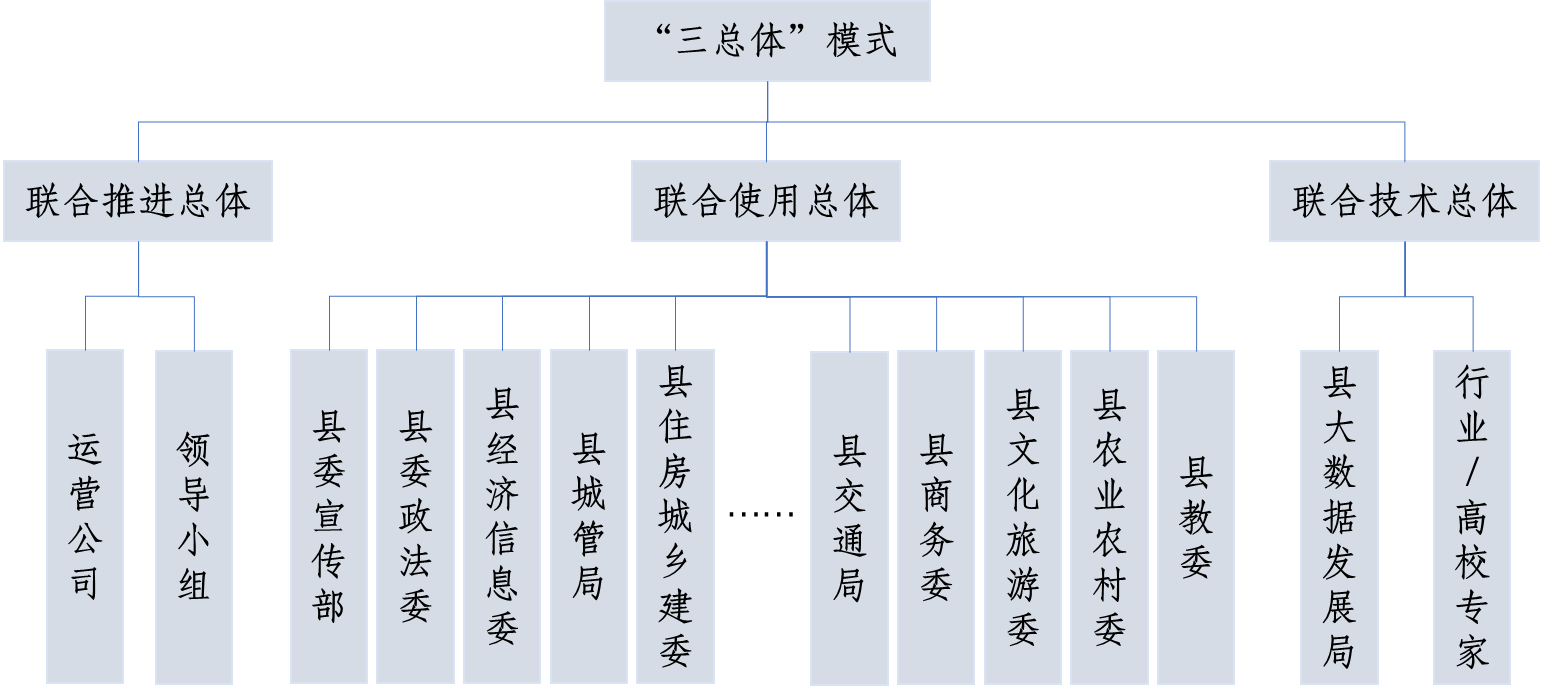 图5.1-1 组织架构图“联合推进总体”建议由新型智慧城市建设领导小组和新型智慧城市综合运营平台公司联合组成，负责承担智慧城市总体规划、统筹协调、项目管理等职能。新型智慧城市综合运营平台公司作为国有全资公司建议由县大数据发展局成立和管理，作为县政府依法授权的全县政务数据运营载体平台，统筹管理调配全县政务数据资源，实行“一个口子”对外开展合资合作，推动奉节县数据资源“聚通用”及大数据发展生态建设优化和应用发展。“联合使用总体”由县内有信息化需求的各行业主管部门组成，为需求发起主体。“联合技术总体”由县大数据发展局牵头与领导小组通过公开采购本行业领域顶尖企业或行业技术团队（原则不超过3家）组成全县新型智慧城市建设推进工作专家咨询委员会，对全县各部门信息化项目进行技术审核把关，加强对新型智慧城市建设的咨询指导工作。为保证每个单项信息化项目都符合智慧城市顶层规划的要求，实现各信息化项目与顶层规划目标一致，上下协同，奉节县新型智慧城市信息化项目管理采用四阶段分步推进模式，每个阶段须严格遵守奉节县新型智慧城市项目管理及推进原则，以确保各项目能集约高效的推进。项目发起阶段。各行业主管部门根据自身发展需求，遵循奉节县新型智慧城市建设总体方案要求，制定出相应的项目总体方案和推进实施计划，并提交县新型智慧城市建设领导小组审核。项目审批阶段。由县新型智慧城市建设领导小组组建的专家咨询委员会对智慧城市各项目是否满足顶层设计进行评估审核，确保各行业系统按照统一的架构和标准开展建设，建成后能够实现互联互通、数据共享和业务协同，切实提高全县整体建设成效。技术审核通过后，该项目将纳入县级项目库，进行资金管理和项目管理并进行滚动申报立项批复。项目建设阶段。信息化项目审批通过后交由牵头责任单位主导建设，项目建设阶段需严格遵守集约建设、共建共享、联合创新、扩大效应的项目建设原则，以满足奉节县新型智慧城市项目建设“系统纳入体系、数据归集共享”的基本要求。项目验收运营阶段。项目建设完成后，由“联合技术总体”对项目进行后评估/安全评估等，项目必须能够横向归集县级各部门业务系统产生的可共享政务数据资源，并形成可共享交换的县级部门政务数据资源池。项目验收完成后，各项目委办局或运营公司需持续投入资源，以保证建成后的工程能长期有效的发挥效能。在整个项目生命周管理期中，由县新型智慧城市建设领导小组负责项目推进和管理，县大数据发展局负责统筹协调相关部门数据的有条件开放。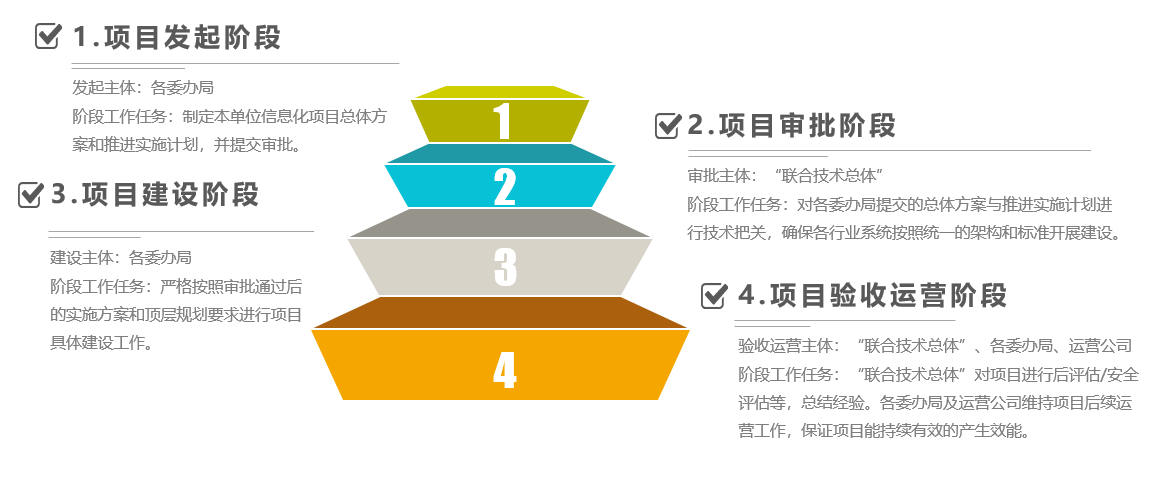 图5.1-2 项目流程图（二）项目管理及推进原则奉节县新型智慧城市建设是一项长期的系统性工程，在“智慧奉节”总体项目的规划下，各项工程必须进一步深化需求分析，细化建设目标、建设内容和保障措施，制定科学合理的工程实施路线。要想实现各具体工程与总体规划相衔接，与总目标愿景相一致，各项工程需遵守以下原则：需求牵引，分级分类。结合奉节县发展面临的突出矛盾与实际情况，充分考虑政府、企业、民众各方需求，合理配置资源，强调标志性成果产出。在需求中找重点，融合重点形成具有示范效应的工程，系统科学的找出重点工程及示范效应工程。统筹考虑，重点突出。在新型智慧城市整体推进中，统筹考虑全县整体规划以及各部门与整体目标的协调与配合，充分利用现有的设施和资源，合理部署，统筹安排，分阶段、分先后地重点建设各项工程。 科学推进，基础先行。根据新型智慧城市的发展需求、规划及制约因素，完善信息基础设施，率先建设“新型智慧城市运行管理中心”以及“城市大数据资源中心”，达到整合全县信息资源，为全县各部门信息系统及应用提供汇集、分析、处理的平台支撑。集约建设，共建共享。奉节县应在统一规划的信息化支撑体系上，全力落实重庆市“云长制”工作，充分利用数字重庆云平台为全县提供网络、计算、存储、灾备等资源。同时整合全县各摄像头、卡口等前端感知设备，实现资源共享，共建共用，避免全县各部门独立建设、重复建设的情况发生。联合创新，扩大效应。在各项目的推进过程中，鼓励制度创新、技术创新和模式创新，加强区域间的沟通合作。在吸取全国、全市其他区域成功经验的基础上，结合奉节县本身特色，总结经验做出亮点，扩大亮点工程示范效应，为渝东北片区乃至全市提供“奉节模式”。根据智慧城市项目分级分类、基础先行、集约共建以及扩大效应的推进原则，结合奉节县情，将奉节县新型智慧城市建设分为四个板块。第一板块为夯实基础。信息基础设施建设自2022年起贯穿整个智慧城市建设周期，主要任务基于现有信息基础设施持续完善，建成先进的“一个数字底座”，使其能有效支撑奉节县新型智慧城市的运行。第二个板块为搭建核心平台。2023年建设完成“城市大数据资源中心”以及“智慧城市运行管理中心”，形成奉节县新型智慧城市的“智能中枢”。第三板块为重点项目建设。2024年在智能中枢建设成果上，以此为核心向外扩展建设各项工程任务，达到引领全县产业转型升级、政府服务能力提升、市民生活安全便捷的目的。第四板块为全产业参与。2025年在各建设项目的牵引下，建设全县全产业生态链共同参与的信息化项目，最终达到全面推动奉节县新型智慧城市建设的目标。六、保障措施（一）加强组织协调坚持奉节县一盘棋思维，成立奉节县新型智慧城市建设工作组，建立健全统筹协调和推进机制，加强跨区域、跨部门、跨层级的组织联动，研究新型智慧城市发展重大政策，商议解决重大问题，形成职责明晰、协同推进的工作格局。县大数据发展局牵头做好规划的贯彻实施，加强综合协调和督促落实。各相关部门根据规划确定的发展思路、发展重点领域和重大工程要求，结合本部门本地区实际情况认真贯彻落实，并根据各自职责，研究制定相应的推进新型智慧城市发展实施方案。（二）健全政策体系落实国家、市级在促进新型智慧城市发展的优惠政策，积极争取国家和市级相关部门对奉节县新型智慧城市发展的指导与支持。统筹用好各级财政现有相关资金，积极发挥政策性、开发性和商业金融的优势，加大对数字基础设施、数字经济、工业互联网等重点领域的支持度。研究制定奉节县新型智慧城市建设资金保障和管理办法，规范新型智慧城市建设资金的管理和使用，加强政府沟通协调机制，促进县金融服务中心对新型智慧城市建设重点工程项目的信贷支持力度，鼓励和吸引社会资金更多的参与奉节县新型智慧城市基础建设。（三）加强队伍建设建立健全奉节县人才“引育服”机制，推进《奉节县人才激励措施（试行）》的全面落实和“鸿雁计划”的实施，建立高端人才“一事一议”“一人一策”靶向引进机制。强化全民“数字素养”教育，鼓励高校、社会机构等面向各类群体建立数字化技术终身学习平台和培训体系，培养大数据专业人才和跨学科大数据综合型人才。选派奉节县自身成熟型人才到智慧城市建设成熟的其他城市进行参观学习，积极与具有信息化、智能化领域运营管理经验的企业合作。培养出一批热爱奉节、专业技能过硬和管理型领军人才，为奉节县新型智慧城市发展提供坚实可靠的人才保障。（四）营造良好氛围深化实施“放管服”改革，简化相关审批流程事项，降低新业态企业设立门槛，着力消除阻碍新业态发展的各种行业性、地区性、经营性壁垒，采取包容审慎监管。利用中国国际智能产业博览会、重庆城市大数据资源中心等平台，加强示范案例宣传和成果经验推广，持续更新发布奉节县关于智慧应用相关的工作进展、最新成效。积极举办与信息化、智能化领域新技术、新业态、新模式相关项目的推介会、先进经验交流会，营造奉节县支持智慧城市发展的良好氛围。（五）强化绩效评估创新规划监督评估方式，规范项目准入与实施，完善规划实施监督考核机制，定期开展督促检查，建立规划实施情况动态评估机制，及时发现实施中存在的问题，研究解决对策，开展实施情况年度监测分析和总结评估。整合统计规划实施进程数据，全面掌握规划实施情况。加强公众参与和民主监督，及时公开规划实施相关信息，接受全社会监督。奉节县新型智慧城市（2022-2025年）建设重点工程清单奉节县新型智慧城市（2022-2025年）建设重点工程投资汇总表一级类别二级类别指标名称2022年2025年属性基础设施云基础设施政务信息系统迁移上云率（%）100-约束性基础设施云基础设施政务信息系统整合率（%）＞80＞90约束性基础设施云基础设施“上云上平台”企业数量2050预期性基础设施网络基础设施固定宽带家庭普及率（%）87100预期性基础设施网络基础设施家庭光纤入户率（%）87100预期性基础设施网络基础设施移动宽带用户普及率（%）100-预期性基础设施网络基础设施5G基站数量（个）9692525预期性基础设施数据资源数据共享交换平台11预期性基础设施数据资源政务信息资源数据共享率（%）40100预期性基础设施计算设施大数据赋能平台13预期性基础设施计算设施调用市级智能中枢核心能力平台能力组件个数820预期性智能应用民生服务社区医院及一级以上医疗机构电子病历普及率（%）100-预期性智能应用民生服务智慧医院覆盖率（%）2580预期性智能应用民生服务智慧校园覆盖率（%）850预期性智能应用民生服务智慧小区数量（个）22预期性智能应用民生服务智慧公园覆盖量（%）515预期性智能应用民生服务电子社保卡签发率（%）3050预期性智能应用城市治理城市重点公共区域高清视频监控覆盖率（%）100-预期性智能应用城市治理城市重点公共区域视频联网率（%）100-预期性智能应用城市治理数字城管覆盖率（%）85100预期性智能应用城市治理公共停车场（库）系统信息联网率（%）2070预期性智能应用城市治理城市公用设施智能化应用率（%）1540预期性智能应用政府管理电子证照使用率（%）3060预期性智能应用政府管理政府服务一站式办理率（%）95100预期性智能应用产业融合数字经济核心产业增加值占GDP比重（%）510预期性智能应用产业融合数字化车间和智能工厂数量215预期性智能应用产业融合市级认定智慧园区数量11预期性智能应用产业融合市级智慧商圈数量12预期性智能应用产业融合市级智慧农业示范点数量48预期性智能应用产业融合市级智慧景区数量23预期性智能应用生态宜居空气质量自动监测点位11预期性智能应用生态宜居功能区单位面积噪声自动监测点位12预期性智能应用生态宜居水质自动监测点位在线监测55预期性“双千兆”建设工程。大力推进5G网络建设，加快完成光纤网络改造升级。城乡宽带网实现“双千兆”，光纤网络实现“大升级”，依托基础电信运营企业稳步推进5G机房和基站建设。2022年，建成5G基站969个，5G网络城区覆盖率达到50%，千兆小区和千兆园区基本全覆盖。2025年，建成5G基站2525个，5G网络城区覆盖率达到95%，农村重点区域覆盖率达到80%，千兆小区和千兆园区全覆盖。（责任单位：县经济信息委）推进以NB-IoT等技术为代表的物联网建设应用。加大物联网（NB-IoT）部署力度，打造奉节县统一的物联感知、传输体系，建设物联感知平台，以统一标准建设物联网感知支撑能力，整合各领域、各应用已有的物联网管控平台，统一接入并管理智能灯杆、智能井盖、智能抄表、环境监测等城市物联感知设备，具备支撑千万级物联网设备管理能力，建立一张空、天、地一体化的泛在感知网，提升城市全域感知能力。对外提供统一的物联网数据服务和应用支撑，提升城市基础信息的采集、汇聚、服务能力，为公安、消防、环保、农业、水务、交通、城管、林业等单位提供智慧化应用以及决策数据支持。2022年，制定全县统一的智慧城市物联感知标准体系。2023年，建设物联感知平台。2025年，建成奉节县统一的物联感知、传输体系。（责任单位：县大数据发展局、县经济信息委）智慧城市管理感知设施建设。在环卫方面，加大对垃圾综合处理过程、公厕污水处理、雨污水排水水量、环卫作业车辆等环卫智能监控感知设施的建设力度，提升环卫作业质量，降低环卫运营成本。在城市管理方面，升级改造智能路灯终端通讯模块，增大奉节县智能路灯覆盖面积，节约城市公共照明能耗，打造低碳环保型城市。在公共基础设施方面，完善大型公共建筑、地下管网、路政设施等城市部件的智能感知监测体系。增设各类探测感知设备，如对道路、桥梁、园林、雨水污水管线、窨井盖等装设探测感知设备，掌控设施数据，提供预见性的设备维护策略，实现全生命周期管控。2022年，结合奉节县实际情况在灯杆上挂载监控设备、室外AP、LED展示屏、环境监测、通信基站设备等，使其具备城市信息实时显示、实时监测城市环境、监控治安环境、应急报警等综合功能，形成智慧城市的一体化感知载体。2023年，完善城市部件的智能感知监测体系，对城区道路、桥梁、地下通道、公园、广场、环卫设施、执法车辆等装设探测感知设备，掌控设施数据，提供预见性的设备维护策略，实现全生命周期管控。（责任单位：县城管局）智慧交通感知设施建设。在奉节县智慧交通工程建设的基础上，加快智能视频卡口、智能监控抓拍、智慧交通信号灯、AI电警、智能交通导流等道路交通前端智能感知设施的建设部署。2023年，建成覆盖奉节县城区拥堵路段的智能交通信号灯、智能交通导流屏等前端感知控制设施。（责任单位：县公安交巡警大队）智慧消防前端感知设施建设。基于重庆市级消防物联网监控系统，在奉节县辖区内所有高层建筑的消防设施和重点部位加装物联感知终端和智能视频监控，包括火灾报警、自动喷淋、消火栓、消防控制室脱岗离岗监测、消防扑救场地和消防车通道智能视频监控等主要设施设备，以及气体灭火、防排烟、防火分隔、电气与可燃气体监测等软件系统。（责任单位：县消防救援大队）视频数据中心建设。对全县各级、各部门图像、视频等非结构化数据的业务应用需求进行调研评估，对已建数据机房进行盘点登记，统筹建设全县视频数据中心，实现网络、计算、存储资源动态分配，提供弹性计算、负载均衡、动态迁移、按需供给、自动化部署和网络安全防护等服务，实现对视频数据业务应用部署的管控，逐步开展各级各部门已建视频数据存储系统与奉节县视频数据中心的整合接入工作，逐步减少各级各部门自建的数据机房。2022年，完成项目立项和设计方案编制等工作。2023年，建成视频数据中心，统筹全县视频数据存储。2024年，持续完善视频数据中心网络、存储、安全、运维等能力。（责任单位：县大数据发展局）部门政务数据资源池建设。制定全县统一的部门政务数据资源池建设标准，包括数据筛选标准、清洗标准、建池方式、容量和地址分配规则等，加快各部门政务数据资源池建设。2022年，全县各部门按照统一标准要求，完成部门政务数据资源池建设。（责任单位：县大数据发展局）主题数据库建设。基于市级基础数据库，面向乡村振兴、文化旅游、应急管理、行政审批、城市治理、公共安全、交通管理、社会保障、规划和自然资源、市场监管等领域，依托政务数据资源共享系统汇聚整合其他业务部门关联数据，逐步建设若干个主题数据库，各数源部门按照“一数一源”的原则开展多元校对和数据更新，确保数据的准确性和时效性。2025年，建成农业、文旅、教育、交通、医疗、城管、应急、环保等行业主题数据库，以及疫情防控、突发事件、百姓诉求、公共安全等特色专题数据库。（责任单位：县大数据发展局）完善政务信息资源共享交换平台。优化全县政务数据资源共享目录管理，建立政务数据资源共享交换机制，对接市级数据资源共享系统，纵向推动市县两级政务数据实时汇聚与高效共享，健全上级政务数据跨层级回流共享机制。横向打通县级各部门间的数据藩篱，解决政府部门之间的信息不通和资源共享难等问题。2022年，实现政务信息资源共享交换平台升级改造，并与城市大数据资源中心整合。（责任单位：县大数据发展局）时空信息平台。围绕智慧城市规划、建设、运行、管理全流程，建设时空信息相关专题数据、物联感知数据、城市建设历史、规划数据等，对其进行时空标识，形成全县范围的3D GIS底座。为各类智慧应用提供城市时空数据网格支撑服务，为城市运营管理数据多维可视化提供地图底板。在奉节县城市“一张图”上直观地呈现城市运营全要素、全指标，通过地上地下、静态动态、室内室外一体化的时空数据展示，有效地支撑城市运行管理。2022年，平台初步建成试运行，为城市运行监测、辅助政府决策、便民服务等提供支撑。2023年，完善时空信息平台功能，形成全县范围的3D GIS底座。（责任单位：县大数据发展局）大数据分析平台。梳理智慧应用对数据分析工具和算法模型的共性需求，在大数据资源中心的基础上集成更加丰富的数据分析工具和算法，为各类智慧应用提供统一的数据分析架构和资源工具，打造一站式数据分析环境，形成规范高效的数据应用开发模式。打造知识图谱平台，基于城市运行数据和业务知识，利用规则引擎构建城市运行的知识图谱，构建面向民生、农业、文旅、生态等领域的数据模型，实现从原始数据到图谱数据的映射管理、规则配置、多值融合和知识获取。2022年，平台基本建设完成，实现多个领域智慧化应用的数据分析和可视化支撑。（责任单位：县大数据发展局）业务融合平台。构建业务融合平台，提供数据融合服务，各智慧领域应用开发，只需关注应用本身业务逻辑，无需关注各类技术支撑平台差异，通过统一的逻辑接口调用，实现物联网、视频分析、大数据分析、GIS地图、人工智能等的快速集中，形成统一的集成标准，更好地实现解耦合，提高系统架构的稳定性、可用性、可扩展性。2022年，初步建成业务融合平台，有效支撑重点场景应用开发。2023年，持续完善业务融合平台能力，全面支撑智慧城市各类特色应用建设。（牵头单位：县大数据发展局）智慧城市运行管理平台。对接各类业务应用系统，实现对经济、环境、城建、交通、社会等领域运行态势实时量化分析、预判预警和直观呈现，持续加载城市交通、建筑物、基础设施、人等全要素的全量运行数据，建设城市信息模型（CIM），形成集全景展现、仿真预测、指挥调度、决策优化等于一体的大平台。2022年，建成智慧城市运行管理平台。（责任单位：县大数据发展局）智慧城市运行管理实体大厅。将融媒体中心展示大厅升级改造为新型智慧城市运行管理实体大厅，通过集约部署专席坐席、视频系统、会商系统、呼叫中心等软硬件设备，使其具备支撑城市运行状态展示、综合管理、研判会商和指挥决策等能力。2022年，实体大厅升级改造完成，具备支撑城市运行状态展示、综合管理和指挥决策等能力。（责任单位：县大数据发展局）市民生活统一服务门户。基于现有“一点到户”平台，对接市级“渝快办”，打造“渝快办”奉节专区。全面梳理奉节县各部门自建的具备政务服务功能的APP、小程序、公众号等服务入口，按照统一的接入标准与“渝快办”奉节专区实现对接。围绕居民日常生活与发展需求，梳理医疗健康、养老、文化教育、公共体育、公众出行、生活缴费、社区服务、就业服务等公共服务资源，依托“渝快办”奉节专区统一提供服务，推进城乡公共服务均等化，基层社会治理智能化。2022年，以“渝快办”APP为基础，整合全县群众生产生活密切相关的公共服务和社会治理类APP、公众号、小程序等，形成全县统一APP服务门户。（责任单位：县大数据发展局）全民健康信息平台升级。对现有全民健康信息平台进行升级，建立一个开放的、标准的、统一的全民健康信息平台。一是优化升级基础平台，完善平台基础服务和应用支撑服务，提升平台数据整合能力，以数据驱动服务，发挥区域医疗健康信息的作用，通过抽取转换、质量控制、建模等方式实现各类数据整合，支撑数据的深度利用。二是完善平台应用功能，提升平台数据利用能力，深入利用相关信息资源，提供面向居民的健康管理应用、面向医务人员的业务协同应用、面向管理者的决策分析应用，实现区域内医疗信息互联互通、远程医疗、共享协作，实现跨部门信息资源共享。2022年，完善全民健康信息基础平台标准数据管理、数据质量管理、安全审计和人脸识别功能建设。2023年，建成区域数据交换平台，实现居民健康档案100%覆盖。（责任单位：县卫生健康委）县人民医院智慧医院建设。围绕智慧医院评价四级要求，升级改造县人民医院信息基础设施，构建医院信息化体系，打造互联网医院，包括升级HIS系统、医院信息集成平台、结构化电子病历系统、智慧就诊与支付系统、安全设施等，建设智慧后勤管理系统、医保控费系统（DRGS）等，实现医疗信息互联互通。面向患者提供预约诊疗、候诊提醒、院内导航等智慧服务。面向医务人员提供医疗信息互通共享、远程会诊、双向转诊等服务。面向医院管理提供药品、试剂、耗材、物品、病房、输液、后勤事务等全流程追溯，资产全生命周期管理。2025年，县人民医院建成四级智慧医院，电子病历系统应用水平分级评价达到五级水平，互联互通标准化成熟度达到四级甲等水平。（责任单位：县人民医院）县中医院智慧医院建设。围绕智慧医院评价三级建设要求，升级改造县中医院信息基础设施，构建医院信息化体系，包括便民服务系统建设、HIS系统改造、医院信息集成平台建设、医技业务系统建设、互联网服务系统建设、医院运营管理系统建设、医疗管理服务系统建设等。面向患者提供预约诊疗、候诊提醒、院内导航等智慧服务。面向医务人员提供医疗信息互通共享、远程会诊、双向转诊等服务。面向医院管理提供药品、试剂、耗材、物品、病房、输液、后勤事务等全流程追溯，资产全生命周期管理。2025年，县中医院建成三级智慧医院，电子病历系统应用水平分级评价达到五级水平，互联互通标准化成熟度达到四级甲等水平。（责任单位：县中医院）校校通优化升级。深入推进“互联网+教育”大平台建设，改造学校校园网络，所有学校完成光纤化接入，出口带宽不低于200Mbps，真正实现宽带网络校校通。2022年，“宽带网络校校通”建成率达到100%，多媒体教学设备配备率达到100%，且带宽满足学校信息化教学需求。（责任单位：县教委）智慧校园建设。实施智慧校园示范校建设试点工作。综合运用智能感知、物联网、云计算、大数据、虚拟现实等新一代信息技术，建设感知校园物理环境，识别师生群体的学习、工作情景和个体特征的智慧校园；将学校物理空间和信息空间有机衔接，为师生建立智能开放的教育教学环境和便利舒适的工作生活环境，提供以人为本的个性化创新服务。目前已完成奉节中学、永安中学、夔门高中、西部一小等9所智慧校园试点学校建设。2022年，建成智慧校园试点学校10所。2025年，建成智慧校园覆盖率达到50%。（责任单位：县教委）智慧民政系统。奉节县智慧民政平台是以民政部门组织体系和业务体系为基础，以智慧养老、儿童福利为重点，服务“县一镇街一社区（村）”三级联动机制的智慧信息平台，主要建设综合业务服务平台、智慧养老服务平台、儿童关爱服务平台，整合社会救助“一门受理、协同办理”应用系统，初步建立“互联网+民政服务”体系，为管理和决策提供信息化支撑，辅助精细化管理和决策支持。2022年，建设综合业务服务、智慧养老服务、儿童关爱服务等系统。2023年，整合社会救助“一门受理、协同办理”系统，初步建立“互联网+”民政服务体系。（责任单位：县民政局）智慧小区管理系统。围绕小区安全防范问题，提供门禁、人口管理、车辆管理、访客管理、视频监控、物业巡更、电梯管理等，实现物业安防管理对公安的辅助作用。通过部署水质监测器、智能路灯、智能井盖、智能垃圾箱、智能烟感等，进行水质监测、路灯控制、井盖移位报警、垃圾箱满出报警、火灾报警等功能。2022年，结合智慧小区建设，初步建成智慧小区管理系统。2023年，进一步完善智慧小区管理系统功能，以大数据智能化赋能小区智慧管理。（责任单位：县住房城乡建委）基层社会治理服务平台。完善奉节县“一点到户”基层社会治理服务平台，全面整合综治、城管、应急、信访、民政、卫健、教委等多个职能部门的各类管理服务资源，构建资源共享、联动共管、动态跟踪、全面覆盖、高效快捷、科学管理社会和服务民生的信息化管理体系。2022年，完善奉节县“一点到户”基层社会治理服务平台，建设涵盖矛盾纠纷处置工作、网上信访、态势展示、分析研判和预警预测等功能，对各类矛盾纠纷、不稳定事件发现、上报、分流、跟踪、处置、反馈，直至办结、归档，形成“源头发现、任务分派、问题处置、检查反馈、效能督查”的闭环工作流程。2023年，建成基层社会治理服务主题数据库，结合数据挖掘分析模型，实现对各类矛盾纠纷、群体事件综合分析，及时发现不稳定事件苗头，执行重点矫正对象监管，提前预警预测，主动防范处置。（责任单位：县委政法委、县大数据发展局）雪亮工程。在“雪亮工程”一期建设基础上，扩大视频监控点位布设，实现重点公共区域、重点行业视频监控覆盖100%，并不断扩大背街小巷监控覆盖面。充分发挥视频专网价值，推动应连尽连，利用雪亮工程共享应用平台，促进视频资源在公安、政法、应急、城市管理、消防等部门的共享应用，进一步引入AI识别、图像关联分析等技术，加强智能巡防、智能预警、智能办案追踪等综合能力。（责任单位：县委政法委）城市综合管理服务平台。建设县级城市综合管理服务平台，建设内容涵盖指挥协调（数字化城市管理信息系统）、行业应用（市政设施、市容环卫、园林绿化、城市管理执法、综合评价、城市运行安全监管、数据汇聚、数据交换等9个应用系统）和1个运行维护系统。业务指导、监督检查、公众服务系统提供基础数据共享应用市级平台，指挥协调系统包括数字化城市管理信息系统9大基础子系统，可深化拓展人员车辆定位管理子系统、移动处置子系统、部件动态更新子系统、视频资源管理子系统、智能视频分析融合子系统等拓展应用。2022年，完成项目采购工作，组织开展项目建设。2023年，城市综合管理服务平台建设，实现城市综合管理服务平台市县两级深度应用。（责任单位：县城管局）智慧停车系统。建设城市智慧停车系统，合理调配停车资源，提高停车设施利用率，规范停车秩序，提升城市治理效率，实现线上缴费、线上查询、线上预定、线上共享等功能，强化全县停车场实时动态一体化管理。2022年，基本完成城区重点区域公共停车场数据采集汇聚，初步具备城区城市公共停车智能化管理服务能力。2023年，全面推广停车场智能改造和数据采集，深化系统全县运用。（责任单位：县城管局、重庆百盐集团）智慧交通大数据平台。构建智慧交通“一中心、六系统”，依托城市智能中枢，打造交通领域大数据资源中心，整合交通行业全时空、全要素信息，完善交通信息资源目录建设。汇聚交通、公安、规划、城建、城市管理、旅游、气象、港航等部门的数据，接入百度、阿里、腾讯等互联网公司的交通数据，形成覆盖多种运输方式、多级行业管理的交通大数据体系，为交通数据开放创新、智慧交通建设奠定基础。建设公共交通服务系统，实现交通信息及时发布、预警预报、出行行程预定、路径一键规划、公共交通无缝衔接、费用一键支付等功能，打造数字化出行助手，提升公众公共交通出行满意度，提高公众绿色出行良好体验。建设综合交通运行监测系统，通过对高速路网综合监测研判以及定向专题分析，优化各类智能终端在道路、桥梁、隧道等基础设施网络的布局与应用，提升路网监测水平，形成一体化管理和服务能力。建设应急指挥调度系统，配备一体化调度台、多媒体手持终端、桌面式智能调度台等软硬件设备。通过统一指挥与应急处置，实现事件快速定位、实时动态监测、资源自动调配与应急救援。升级交通运行监控管理系统，共享“雪亮工程”摄像头，实现交通运行状态实时监控，交通拥堵报警，车辆数据采集等功能。建设道路运输安全管理系统，整合现有车载智能视频监控系统、出租车服务质量评价系统，增加网约车监管功能，通过GPS定位及视频监控方式实现对“两客一危”、出租车、公交车、网约车、船舶等运载工具实时位置信息和历史轨迹监测、查询。建设交通行政执法综合管理系统，打造“移动化”指尖警务，提供执法对象信息采集核验、智能推送、案件上报、应急指挥调度、执法信息全过程记录等功能。2022年，初步建成智慧交通大数据资源中心、公共交通服务系统。2025年，建成“一中心，六系统”智慧交通管理服务体系。（责任单位：县交通局）应急管理大数据平台。依托奉节智能中枢，利用大数据、云计算、物联网等技术，建设应急管理大数据平台。重点推进矿山、危险化学品、烟花爆竹、工矿商贸、消防、地震、水利、地质灾害、森林等重点领域和灾害点现场感知网络建设，接入消防、地震、水旱、地灾、森林和道路交通、建设、铁路、港航海事、特种设备等行业领域感知信息，依托应急通信系统，建设应急管理综合应用平台，构建涵盖防灾减灾、应急救援、安全生产三大业务的监测预警、指挥救援、监督管理、决策支撑和政务管理五个应用领域信息系统，深化大数据分析应用，实现精准、及时的风险管控和预测预警。2022年完成奉节县应急管理自然灾害、安全生产等基础数据库的建设工作。2023年，基本实现对奉节县主要场所自然灾害监测设备的覆盖工作。2024年，基本建设完成应急出警智能调度系统及应急指挥及救援系统。2025年，基本完成奉节应急管理大数据平台建设。（责任单位：县应急局）智慧协同办公系统升级。“按需对接市级‘渝快政’办公平台，完成现有OA系统软硬件替代，按全市统一标准制定对外数据共享接口，优化办公平台功能和流程配置”，快速提升政务办公服务能力，采用合理的工作流程方式处理影响工作效率的环节，最大限度地避免人工传送信息的工作；提供自动监督工作功能，为部门之间实现真正的协同工作提供保证，促使部门之间的工作流程由现在的一环接一环的无序结构向紧凑的工作流程结构迁移，摆脱以往多个部门协作时经常出现的互相等待的状况，有效的提高办公效率。2022年，完成系统软硬件替代，全面支撑网上办公，掌上办公、协同办公、智能办公。（责任单位：县党政信息中心）政务信息化项目管理系统。建立专用于奉节县政府投资信息化项目的业务平台，实现从项目清单、项目审批、项目实施、项目验收到项目运维与绩效评估的全流程、全生命周期管理。同时基于项目申报、审批与实施过程中形成的大量数据，形成全县的政务信息化项目库、专家库、供应商库。建立与政务信息化建设、运维项目相关的云资源台账，有效掌握全县政务信息系统迁云上云，以及资源使用情况。收集汇总与每个项目相关的政务数据资源目录，梳理奉节县信息化建设情况，为新型智慧城市建设奠定基础。2022年，建成政务信息化项目管理平台。（责任单位：县大数据发展局）智慧市场监管一体化平台。依托城市智能中枢，建立全县统一的智慧市场监管一体化平台。汇聚形成奉节县法人基础库、市场监管主题数据库等基础数据库，建成特种设备安全监管、药品监管等应用系统，构建食品安全快速检测体系。实现奉节县电梯设备运行状态实时监管，保障电梯安全运行。扎实有效抓好农贸市场、连锁商超、大型学校食堂、药品销售等食品药品安全。2022年，完成智慧市场监管一体化平台建设项目立项、方案编制等前期工作。2023年，建成智慧市场监管一体化平台，初步实现电梯运行、食品、药品等安全监管。（责任单位：县市场监管局）国资大数据监管平台。对国有企业的生产经营、财务状况实现动态、实时的监控，解决静态监控、事后监控存在的监管效率滞后、监管乏力等问题。创新国有企业资产、投资、债务、财务等统一监管模式，实时掌握国有企业经营状况。2022年，完成国资大数据监管平台建设项目立项、方案编制等前期工作。2023年，建成国资大数据监管平台，基本实现国有资产监管功能。（责任单位：县国资管理中心）新审判大楼智能化建设。建设法院综合信息管理系统、智能卡系统、数字庭审辅助系统、诉讼服务中心系统、通信网络及安全、互联网网络安全、合议室、综合讨论室、审委会会议室、党组会议室、司法公开及公告系统、综合布线系统、监控系统、报警系统、访客安检系统、门禁系统、停车场管理系统、周界系统、机房及动力环境等。2022年，完成新审判大楼智能化建设并投入使用。（责任单位：县法院）大树人民法庭智能化建设。建设大树人民法庭专有业务系统、智能化系统、基础设施系统等基础设施配套，利用网络、通信、多媒体等先进技术和软硬件设备，扩展、延伸审判法庭功能，为案件开庭、法庭调查、法庭辩论、评议和宣判等各阶段提供技术支持和技术保障。为奉节县法院提供辅助决策，促进和维护司法公正、提高办案效率。2022年，完成第五法庭智能化建设并投入使用。（责任单位：县法院）智慧农业大数据平台。针对脐橙产业从生产的经营精准化、监管的线上信息化、销售的开拓多样化等多维度入手，建设奉节脐橙产业大数据平台，汇聚农业、林业、水利、气象、环保、旅游等部门的数据以大数据为抓手实现脐橙产业孪生模型线上融合，最终促进脐橙增产增收、产业集群发展、农业降本增效，并推动脐橙种植生产与第二、第三产业的融合共赢发展，稳固和提升奉节县脐橙产业经济发展的良好局面。后续以奉节脐橙产业大数据平台为基础，升级为智慧农业大数据平台，将该模式推广至蚕桑、油橄榄、中药材等重点产品、产业，推动奉节农业全面发展。完善农业智能监测、智能生产、病虫智能防控等智能设备，打造智慧农业示范点，推动益农信息社常态化智能运营，提升农业数字化管理和线上服务水平。2022年，建成奉节脐橙产业大数据平台，初步实现脐橙的种植、生产、加工、销售等全过程智能化管理，形成奉节脐橙产品溯源能力。2023年，将奉节脐橙产业大数据平台智能化应用推广至蚕桑、油橄榄、中药材等重点农产品。2025年，基于人工智能、大数据能力赋能，构建完善的智慧农业体系。（责任单位：县农业农村委、县脐橙产业中心、县林业局、县现代农业产业园区管委会）智能蚕桑建设项目。智能蚕桑的建设包括全过程自动监测桑蚕养殖系统、集中式智能化养蚕车间、一体化智能养蚕设备，以及针对小蚕共育室配套建设智能型自动化稚蚕饲育机，大蚕养蚕车间厂房配套建设智能养蚕设备等内容。利用大数据技术，通过分析现有智能蚕桑基地全过程自动监测桑蚕养殖系统汇集数据，优化智能养蚕技术体系，打造特色蚕桑小镇，建设优质蚕桑产业园。2025年，构建一、二、三产业融合发展的智能蚕桑体系。（责任单位：县林业局）奉节县全域智慧旅游大数据平台。利旧奉节智慧旅游大数据运营中心，通过可视化大屏直观展示旅游数据资源现状、旅游态势、旅游行业发展现状以及存在问题。依托城市智能中枢，共享县公安、交通、气象、城管、农业等部门的数据，向上对接市级文旅大数据资源中心，打造文化旅游领域主题数据库，提供覆盖景区、酒店、旅行社的全方位旅游数据，为旅游大数据平台的管理与服务夯实数据基础。完善“诗橙远方”智慧旅游服务平台，支持旅游景区、旅游服务企业开发各类旅游智能化应用接入服务平台。2023年，建成全域智慧旅游大数据平台，初步形成旅游大数据体系。（责任单位：县文化旅游委）智慧旅游公共服务系统。整合现有智慧旅游相关服务，鼓励景区推出云游览、云观赏服务，实现全部景区门票预定、电子导览、酒店客房预订、旅行社线路预订、特色旅游服务订制、旅游产品交流营销、旅游纪念品交易等服务的线上化、可视化，功能涵盖旅行前的计划制定、旅行中的住行游食购、旅行后的评价反馈等环节，为游客提供全生命周期闭环服务。2023年，建成智慧旅游公共服务系统，为游客提供便捷服务。（责任单位：县文化旅游委）智慧旅游监管系统。接入各个景区现有视频数据，具备景区、旅行社、导游服务公司、导游人员、旅游车辆、游客、投诉等信息管理。提供移动执法、应急指挥调度等功能。运用大数据分析能力，实现各景区人流量实时统计、客流量预警、旅游热点分析、旅游线路归类、旅客食宿偏好分析等，实时了解各景点动态情况。 2023年，建成智慧旅游监管系统，全面监管旅游业，促进旅游业健康发展。（责任单位：县文化旅游委）智慧景区建设。根据国家5A级景区评定标准及全域旅游的要求，打造白帝城·瞿塘峡、三峡之巅等重点景区。利用5G、人脸识别、物联网等技术，建设景区内智慧商务、智慧票务、智慧路灯、智慧厕所、信息反馈、舆情管理等子系统，通过对接全域智慧旅游大数据平台的智慧旅游管理、智慧旅游服务、智慧旅游景区保障等子系统，实现景区旅游管理智能化、旅游服务便捷化、旅游保障精准化。2022年，完成2个智慧景区建设。2025年，完成3个智慧景区建设。（责任单位：县文化旅游委）奉节商务大数据系统。衔接市级智慧商务大数据平台，以奉节县智能中枢为依托，建立奉节县商务主题数据库，提高企业相关数据的监控、报送、分析能力，重点推进商务信息资源整合汇聚，实现商务数据互联互通；通过多维汇总、交叉分析、智能查询、可视化展示等功能应用，为决策者、从业者提供客观、科学的参考依据；同时通过大数据手段开展行业信息采集、商务趋势走势分析、热点领域分析、市场风险预警、政策影响分析等业务，实现商务数据的“政用”“商用”“民用”。2022年，完成项目立项，启动项目建设。2023年，初步建成奉节商务大数据系统。（责任单位：县商务委）智慧商圈示范区。以全县信息化基础设施建设为契机，推进核心商圈的5G建设，以支撑O2O电商平台、商圈金融、停车诱导、政务查询、社交平台、网络内容、旅游服务等功能。建设商圈各类移动终端交互式服务、门户、APP等用户体验系统，实现奉节商圈一站式、便捷化、智能化及综合性的商圈服务。不断探测新兴技术（如5G、人工智能、区块链、大数据技术等）在商圈的新应用，打造符合奉节发展战略及产业特色的商圈特色应用场景。2022年，完成1个智慧商圈示范区打造。2025年，完成2个智慧商圈示范区建设。（责任单位：县商务委）智慧物流系统。建设智慧物流系统，实现物流政务办公、物流企业资信管理、物流人才管理、物流基础设施管理、物流车辆管理、物流统计信息管理及报送系统、物流公共资讯等功能，建立全县物流公共服务窗口，提高物流政务管理能力。2022年，初步建成智慧物流系统。2023年，完善智慧物流系统，以大数据智能化赋能商务物流发展。（责任单位：县商务委）智慧园区管理服务平台。对现有平台升级，不断完善和提升高信息化和智能化水平，统筹推进全县智慧园区统一管理服务平台建设，以草堂组团和康乐组团为试点，围绕经济运行监测、招商引资、物业管理、资源库管理、项目管理、安全生产管理、应急指挥等管理方面，以及招商服务、政务服务、协同创新、智能应用共享、产业链协作、物流协同、公共服务等服务方面开发功能，以此为基础，全面增强主管部门对基础设施、安全、环保、能耗等实时监控和动态管理能力，同时进一步提升协同服务水平和效率。2022年，完成园区管理服务平台建设，助力智慧园区建设。2025年，完善智慧园区管理服务体系，建成1个市级认定的智慧园区。（责任单位：生态工业园区管委会）低碳数字产业园。依托商会大厦、能源大厦、高铁生态城等区域打造低碳数字产业园，具备数据加工、大数据产业实训、信创产业配套服务、特色产业数字化转型试验、互联网新兴产业聚集、生活配套服务等多个功能分区。完善升级网络、安防等园区基础设施，打造园区产业服务平台，为在园企业提供便捷的财税金融、法律咨询、评估认证、人力资源、在线孵化等服务，优化营商环境。2023年，建成数据加工、大数据产业实训、信创产业配套服务等应用产业区域。2025年，完善上下游产业链条，建成新兴产业聚集区，助力特色产业数字化转型、数字产业研发等。（责任单位：县大数据发展局）生态环境智能监管平台建设。完善生态环境监测网络，构建生态环境智能感知体系，强化大气、水、噪声、污染源监控基础设施建设，实现多种环境要素的智能感知与采集。升级生态环境综合监管大数据平台，构建生态环境数据主题库，围绕污染防治、环境改善、生态管控、社会服务等领域深入推进技术融合、业务融合、数据融合，支撑服务与生态环境大数据在政府决策、环境质量、民生服务等方面智能化应用，有效提升生态环境管理的智能化、精准化、高效化水平。2022年，基本完成大气、水、声、辐射等环境的自动监测系统的升级改造，完成危险物、危险化学品等环境风险源的系统建设工作；2024年，基本完成生态环境智能监管平台的建设工作。2025年，完善规范标准建设，形成生态环境监督管理体系。（责任单位：县生态环境局）奉节县支流“智慧河长”建设。依托市级“智慧河长”系统，推动奉节县“河长制”管理智能化，完善水质监测站点、视频监控点位、无人机监控等前端感知系统建设。实现实时监管重要水体和污染源的废水排放情况，动态监测重点水域水质情况，全面感知江河湖库、水域岸线、涉河建设等总体情况。逐步构建覆盖全县的感知透彻、安全高效、决策智能、服务主动的“智慧河长”，驱动水治理体系建设和水治理能力现代化、智能化。2025年，按市级要求完善水质监测站点、视频监控点位、无人机监控等前端感知系统建设，并与市级平台对接。（责任单位：县水利局）奉节县智慧林业建设。通过感知化、物联化、智能化的手段，建设立体感知、管理协同髙效、生态价值凸显、服务内外体的智慧林业综合管理平台。包括建设野生动植物资源保护与持续利用信息共享子平台，丰富陆生维管植物物种资源数据库和陆生野生动物物种资源数据库，打造野生动植物种质资源保护监测体系、野生动物疫情防控体系；建设松材线虫病等有害生物防控子平台，提高松材线虫病等重大林业有害生物一体化监测能力，实现对全县松林监测全覆盖，形成有害生物联合防控体系；建设森林防火综合信息子平台，健全森林防火长效机制，增强预警、预测、应急处理及扑救火灾的能力，实现林业的智能、安全、生态、和谐。2022年，整合现有监控、监测平台，升级完善前端感知设备建设。2023年，建设形成奉节县林业大数据资源中心，实现林业数据资源的有效共享。2024年，基本建成奉节县林业智能监管防控体系。（责任单位：县林业局）态势感知平台建设。实现全天候、全方位网络安全分析研判能力，完善奉节县网络治理体系，夯实网络安全基础，提升网络空间分析研判和应急指挥的能力。通过在重点单位部署数据采集探针，对重点单位的全流量进行监控，对奉节县各单位关键信息资产状态、网络威胁情况、网站漏洞情况等数据进行全面采集和分析处理，满足对监管范围内的网络安全风险进行监测、处置的需要。根据市级文件要求，启动系统建设，完善系统功能，具备全天候、全方位网络安全分析研判能力。2022年，完成项目立项。2023年，初步建成态势感知平台，构建网络安全防护体系，并与市级平台对接联动。（责任单位：县委宣传部）数据安全融合平台。提供数据安全融合、加工的安全隔离环境，集成所需脱敏、水印、加密等全业务支持数据安全技术手段。2022年，完善数据安全监管措施，构建大数据安全防护协同机制。2023年，建成数据安全融合平台，构建数据安全技术防护体系。（责任单位：县大数据发展局、县委宣传部）参考因素说明项目类型存量、新建、存量+新建，新建项目一般采用BOT或BOO模式，存量项目采用ROT、TOT、O&M、MC等。融资需求是否需要融资（针对存量项目），政府方需要融资采用ROT或TOT模式。改扩建需求项目是否需要改造或扩建（存量项目，针对TOT、ROT两种模式），需要改造采用ROT模式，否则采用TOT模式。收费定价机制政府定价、政府指导价、市场定价等，属于综合考虑的因素。投资收益水平项目收益率的高低情况，属于综合考虑的因素。风险分配基本框架风险识别情况、风险分配方案（政府与社会资本各自承担哪些风险、是否设置保底和超额收益分成机制）、风险防范措施等，属于综合考虑的因素。期满处置合作期满后是否移交政府，如果期满不需要移交政府，由企业进行私有化，可采用BOO模式。序号领域主要任务重点工程建设内容项目类型投资规模（万元）投资模式建设状态责任单位建设时间1一个数字底座城市通信网络“双千兆”建设工程大力推进5G网络建设，加快完成光纤网络改造升级。城乡宽带网实现“双千兆”，光纤网络实现“大升级”，依托基础电信运营企业稳步推进5G机房和基站建设。县级自建97440企业投资续建县经济信息委2022-20252一个数字底座物联感知设施推进以NB-IoT等技术为代表的物联网建设应用加大物联网（NB-IoT）部署力度，打造奉节县统一的物联感知、传输体系，建设物联感知平台，以统一标准建设物联网感知支撑能力，整合各领域、各应用已有的物联网管控平台，统一接入并管理智能灯杆、智能井盖、智能抄表、环境监测等城市物联感知设备，具备支撑千万级物联网设备管理能力，建立一张空、天、地一体化的泛在感知网，提升城市全域感知能力。对外提供统一的物联网数据服务和应用支撑，提升城市基础信息的采集、汇聚、服务能力，为公安、消防、环保、农业、水务、交通、城管、林业等单位提供智慧化应用以及决策数据支持。县级自建6000政企合建规划县大数据发展局、县经济信息委2022-20253一个数字底座物联感知设施智慧城市管理感知设施建设在环卫方面，加大对垃圾综合处理过程、公厕污水处理、雨污水排水水量、环卫作业车辆等环卫智能监控感知设施的建设力度，提升环卫作业质量，降低环卫运营成本。在城市管理方面，升级改造智能路灯终端通讯模块，增大奉节县智能路灯覆盖面积，节约城市公共照明能耗，打造低碳环保型城市。在公共基础设施方面，完善大型公共建筑、地下管网、路政设施等城市部件的智能感知监测体系。增设各类探测感知设备，如对道路、桥梁、园林、雨水污水管线、窨井盖等装设探测感知设备，掌控设施数据，提供预见性的设备维护策略，实现全生命周期管控。县级自建5000政府投资规划县城管局2022-20234一个数字底座物联感知设施智慧交通感知设施建设在奉节县智慧交通工程建设的基础上，加快智能视频卡口、智能监控抓拍、智慧交通信号灯、AI电警、智能交通导流等道路交通前端智能感知设施的建设部署。县级自建8000政府投资规划县公安交巡警大队2022-20235一个数字底座物联感知设施智慧消防前端感知设施建设基于重庆市级消防物联网监控系统，在奉节县辖区内所有高层建筑的消防设施和重点部位加装物联感知终端和智能视频监控，包括火灾报警、自动喷淋、消火栓、消防控制室脱岗离岗监测、消防扑救场地和消防车通道智能视频监控等主要设施设备，以及气体灭火、防排烟、防火分隔、电气与可燃气体监测等软件系统。县级自建1000政府投资规划县消防救援大队2022-20236一个智能中枢数字奉节云服务体系视频数据中心建设对全县各级、各部门图像、视频等非结构化数据的业务应用需求进行调研评估，对已建数据机房进行盘点登记，统筹建设全县视频数据中心，实现网络、计算、存储资源动态分配，提供弹性计算、负载均衡、动态迁移、按需供给、自动化部署和网络安全防护等服务，实现对视频数据业务应用部署的管控，逐步开展各级各部门已建视频数据存储系统与奉节县视频数据中心的整合接入工作，逐步减少各级各部门自建的数据机房。县级自建11000政府投资规划县大数据发展局2022-20247一个智能中枢城市大数据资源中心部门政务数据资源池建设制定全县统一的部门政务数据资源池建设标准，包括数据筛选标准、清洗标准、建池方式、容量和地址分配规则等，加快各部门政务数据资源池建设。县级自建200政府投资规划县大数据发展局20228一个智能中枢城市大数据资源中心主题数据库建设基于市级基础数据库，面向乡村振兴、文化旅游、应急管理、行政审批、城市治理、公共安全、交通管理、社会保障、规划和自然资源、市场监管等领域，依托政务数据资源共享系统汇聚整合其他业务部门关联数据，逐步建设若干个主题数据库，各数源部门按照“一数一源”的原则开展多元校对和数据更新，确保数据的准确性和时效性。县级自建700政府投资规划县大数据发展局2022-20259一个智能中枢城市大数据资源中心完善政务信息资源共享交换平台优化全县政务数据资源共享目录管理，建立政务数据资源共享交换机制，对接市级数据资源共享系统，纵向推动市县两级政务数据实时汇聚与高效共享，健全上级政务数据跨层级回流共享机制。横向打通县级各部门间的数据藩篱，解决政府部门之间的互联互通和资源共享难等问题。县级自建200政府投资续建县大数据发展局202210一个智能中枢城市大数据资源中心时空信息平台围绕智慧城市规划、建设、运行、管理全流程，建设时空信息相关专题数据、物联感知数据、城市建设历史、规划数据等，对其进行时空标识，形成全县范围的3D GIS底座。为各类智慧应用提供城市时空数据网格支撑服务，为城市运营管理数据多维可视化提供地图底板。在奉节县城市“一张图”上直观地呈现城市运营全要素、全指标，通过地上地下、静态动态、室内室外一体化的时空数据展示，有效地支撑城市运行管理。县级自建1700政府投资规划县大数据发展局2022-202311一个智能中枢城市大数据资源中心大数据分析平台梳理智慧应用对数据分析工具和算法模型的共性需求，在大数据资源中心的基础上集成更加丰富的数据分析工具和算法，为各类智慧应用提供统一的数据分析架构和资源工具，打造一站式数据分析环境，形成规范高效的数据应用开发模式。打造知识图谱平台，基于城市运行数据和业务知识，利用规则引擎构建城市运行的知识图谱，构建面向民生、农业、文旅、生态等领域的数据模型，实现从原始数据到图谱数据的映射管理、规则配置、多值融合和知识获取。县级自建1200政府投资规划县大数据发展局202212一个智能中枢城市大数据资源中心业务融合平台构建业务融合平台，提供数据融合服务，各智慧领域应用开发，只需关注应用本身业务逻辑，无需关注各类技术支撑平台差异，通过统一的逻辑接口调用，实现物联网、视频分析、大数据分析、GIS地图、人工智能等的快速集中，形成统一的集成标准，更好地实现解耦合，提高系统架构的稳定性、可用性、可扩展性。县级自建800政府投资规划县大数据发展局2022-202313一个智能中枢城市大数据资源中心智慧城市运行管理平台对接各类业务应用系统，实现对经济、环境、城建、交通、社会等领域运行态势实时量化分析、预判预警和直观呈现，持续加载城市交通、建筑物、基础设施、人等全要素的全量运行数据，建设城市信息模型（CIM），形成集全景展现、仿真预测、指挥调度、决策优化等于一体的大平台。县级自建1600政府投资规划县大数据发展局202214一个智能中枢城市大数据资源中心智慧城市运行管理实体大厅将融媒体中心展示大厅升级改造为新型智慧城市运行管理实体大厅，通过集约部署专席坐席、视频系统、会商系统、呼叫中心等软硬件设备，使其具备支撑城市运行状态展示、综合管理、研判会商和指挥决策等能力。县级自建2000政府投资续建县大数据发展局202215一个智能中枢城市大数据资源中心市民生活统一服务门户基于现有“一点到户”平台，对接市级“渝快办”，打造“渝快办”奉节专区。全面梳理奉节县各部门自建的具备政务服务功能的APP、小程序、公众号等服务入口，按照统一的接入标准与“渝快办”奉节专区实现对接。围绕居民日常生活与发展需求，梳理医疗健康、养老、文化教育、公共体育、公众出行、生活缴费、社区服务、就业服务等公共服务资源，依托“渝快办”奉节专区统一提供服务，推进城乡公共服务均等化，基层社会治理智能化。县级自建600政府投资续建县大数据发展局202216民生服务智慧医疗全民健康信息平台升级对现有全民健康信息平台进行升级，建立一个开放的、标准的、统一的全民健康信息平台。一是优化升级基础平台，完善平台基础服务和应用支撑服务，提升平台数据整合能力，以数据驱动服务，发挥区域医疗健康信息的作用，通过抽取转换、质量控制、建模等方式实现各类数据整合，支撑数据的深度利用。二是完善平台应用功能，提升平台数据利用能力，深入利用相关信息资源，提供面向居民的健康管理应用、面向医务人员的业务协同应用、面向管理者的决策分析应用，实现区域内医疗信息互联互通、远程医疗、共享协作，实现跨部门信息资源共享。县级自建2000政府投资续建县卫生健康委2022-202317民生服务智慧医疗县人民医院智慧医院建设围绕智慧医院评价四级要求，升级改造县人民医院信息基础设施，构建医院信息化体系，打造互联网医院，包括升级HIS系统、医院信息集成平台、结构化电子病历系统、智慧就诊与支付系统、安全设施等，建设智慧后勤管理系统、医保控费系统（DRGS）等，实现医疗信息互联互通。面向患者提供预约诊疗、候诊提醒、院内导航等智慧服务。面向医务人员提供医疗信息互通共享、远程会诊、双向转诊等服务。面向医院管理提供药品、试剂、耗材、物品、病房、输液、后勤事务等全流程追溯，资产全生命周期管理。2025年，县人民医院建成四级智慧医院，电子病历系统应用水平分级评价达到五级水平，互联互通标准化成熟度达到四级甲等水平。县级自建2000企业投资规划县人民医院2022-202518民生服务智慧医疗县中医院智慧医院建设围绕智慧医院评价三级建设要求，升级改造县中医院信息基础设施，构建医院信息化体系，包括便民服务系统建设、HIS系统改造、医院信息集成平台建设、医技业务系统建设、互联网服务系统建设、医院运营管理系统建设、医疗管理服务系统建设等。面向患者提供预约诊疗、候诊提醒、院内导航等智慧服务。面向医务人员提供医疗信息互通共享、远程会诊、双向转诊等服务。面向医院管理提供药品、试剂、耗材、物品、病房、输液、后勤事务等全流程追溯，资产全生命周期管理。2025年，县中医院建成三级智慧医院，电子病历系统应用水平分级评价达到五级水平，互联互通标准化成熟度达到四级甲等水平。县级自建3000企业投资规划县中医院2022-202519民生服务智慧教育校校通优化升级深入推进“互联网+教育”大平台建设，改造学校校园网络，所有学校完成光纤化接入，出口带宽不低于200Mbps，真正实现宽带网络校校通。2022年，“宽带网络校校通”建成率达到100%，多媒体教学设备配备率达到100%，且带宽满足学校信息化教学需求。县级自建10000政企合建规划县教委202220民生服务智慧教育智慧校园建设实施智慧校园示范校建设试点工作，综合运用智能感知、物联网、云计算、大数据、虚拟现实等新一代信息技术，建设感知校园物理环境，识别师生群体的学习、工作情景和个体特征的智慧校园；将学校物理空间和信息空间有机衔接，为师生建立智能开放的教育教学环境和便利舒适的工作生活环境，提供以人为本的个性化创新服务。县级自建26000政企合建规划县教委2022-202521民生服务智慧民政智慧民政平台奉节县智慧民政平台是以民政部门组织体系和业务体系为基础，以智慧养老、儿童福利为重点，服务“县一镇街一社区（村）”三级联动机制的智慧信息平台，主要建设综合业务服务平台、智慧养老服务平台、儿童关爱服务平台，整合社会救助“一门受理、协同办理”应用系统，初步建立“互联网+民政服务”体系，为管理和决策提供信息化支撑，辅助精细化管理和决策支持。县级自建120政府投资规划县民政局2022-202322民生服务智慧小区智慧小区管理系统围绕小区安全防范问题，提供门禁、人口管理、车辆管理、访客管理、视频监控、物业巡更、电梯管理等，实现物业安防管理对公安的辅助作用。通过部署水质监测器、智能路灯、智能井盖、智能垃圾箱、智能烟感等，进行水质监测、路灯控制、井盖移位报警、垃圾箱满出报警、火灾报警等功能。县级自建2000企业投资规划县住房城乡建委2022-202323城市治理基层社会治理基层社会治理服务平台完善奉节县“一点到户”基层社会治理服务平台，全面整合综治、城管、应急、信访、民政、卫健、教委等多个职能部门的各类管理服务资源，构建资源共享、联动共管、动态跟踪、全面覆盖、高效快捷、科学管理社会和服务民生的信息化管理体系。县级自建700政府投资续建县委政法委、县大数据发展局2022-202324城市治理基层社会治理雪亮工程在“雪亮工程”一期建设基础上，扩大视频监控点位布设，实现重点公共区域、重点行业视频监控覆盖100%，并不断扩大背街小巷监控覆盖面。充分发挥视频专网价值，推动应连尽连，利用雪亮工程共享应用平台，促进视频资源在公安、政法、应急、城市管理、消防等部门的共享应用，进一步引入AI识别、图像关联分析等技术，加强智能巡防、智能预警、智能办案追踪等综合能力。县级自建3000政府投资续建县委政法委2022-202525城市治理智慧城管城市综合管理服务平台建设县级城市综合管理服务平台，建设内容涵盖指挥协调（数字化城市管理信息系统）、行业应用（市政设施、市容环卫、园林绿化、城市管理执法、综合评价、城市运行安全监管、数据汇聚、数据交换等9个应用系统）和1个运行维护系统。业务指导、监督检查、公众服务系统提供基础数据共享应用市级平台，指挥协调系统包括数字化城市管理信息系统9大基础子系统，可深化拓展人员车辆定位管理子系统、移动处置子系统、部件动态更新子系统、视频资源管理子系统、智能视频分析融合子系统等拓展应用。县级自建4000政府投资在建县城管局2022-202326城市治理智慧城管智慧停车系统建设城市智慧停车系统，合理调配停车资源，提高停车设施利用率，规范停车秩序，提升城市治理效率，实现线上缴费、线上查询、线上预定、线上共享等功能，强化全县停车场实时动态一体化管理。县级自建2000企业投资续建县城管局、重庆百盐集团2022-202327城市治理智慧交通智慧交通大数据平台构建智慧交通“一中心、六系统”，依托城市智能中枢，打造交通领域大数据资源中心，整合交通行业全时空、全要素信息，完善交通信息资源目录建设。汇聚交通、公安、规划、城建、城市管理、旅游、气象、港航等部门的数据，接入百度、阿里、腾讯等互联网公司的交通数据，形成覆盖多种运输方式、多级行业管理的交通大数据体系，为交通数据开放创新、智慧交通建设奠定基础。建设公共交通服务系统，实现交通信息及时发布、预警预报、出行行程预定、路径一键规划、公共交通无缝衔接、费用一键支付等功能，打造数字化出行助手，提升公众公共交通出行满意度，提高公众绿色出行良好体验。建设综合交通运行监测系统，通过对高速路网综合监测研判以及定向专题分析，优化各类智能终端在道路、桥梁、隧道等基础设施网络的布局与应用，提升路网监测水平，形成一体化管理和服务能力。建设应急指挥调度系统，配备一体化调度台、多媒体手持终端、桌面式智能调度台等软硬件设备。通过统一指挥与应急处置，实现事件快速定位、实时动态监测、资源自动调配与应急救援。升级交通运行监控管理系统，共享“雪亮工程”摄像头，实现交通运行状态实时监控，交通拥堵报警，车辆数据采集等功能。建设道路运输安全管理系统，整合现有车载智能视频监控系统、出租车服务质量评价系统，增加网约车监管功能，通过GPS定位及视频监控方式实现对“两客一危”、出租车、公交车、网约车、船舶等运载工具实时位置信息和历史轨迹监测、查询。建设交通行政执法综合管理系统，打造“移动化”指尖警务，提供执法对象信息采集核验、智能推送、案件上报、应急指挥调度、执法信息全过程记录等功能。县级自建5000政府投资在建县交通局2022-202528城市治理智慧应急应急管理大数据平台依托奉节智能中枢，利用大数据、云计算、物联网等技术，建设应急管理大数据平台。重点推进矿山、危险化学品、烟花爆竹、工矿商贸、消防、地震、水利、地质灾害、森林等重点领域和灾害点现场感知网络建设，接入消防、地震、水旱、地灾、森林和道路交通、建设、铁路、港航海事、特种设备等行业领域感知信息，依托应急通信系统，建设应急管理综合应用平台，构建涵盖防灾减灾、应急救援、安全生产3大业务的监测预警、指挥救援、监督管理、决策支撑和政务管理5个应用领域信息系统，深化大数据分析应用，实现精准、及时的风险管控和预测预警。县级自建5000政企合建规划县应急局2022-202529政府管理智慧政务智慧协同办公系统升级“按需对接市级‘渝快政’办公平台，完成现有OA系统软硬件替代，按全市统一标准制定对外数据共享接口，优化办公平台功能和流程配置”，快速提升政务办公服务能力，采用合理的工作流程方式处理影响工作效率的环节，最大限度地避免人工传送信息的工作；提供自动监督工作功能，为部门之间实现真正的协同工作提供保证，促使部门之间的工作流程由现在的一环接一环的无序结构向紧凑的工作流程结构迁移，摆脱以往多个部门协作时经常出现的互相等待的状况，从而有效的提高办公效率。县级自建600政府投资续建县党政信息中心202230政府管理智慧政务政务信息化项目管理系统建立专用于奉节县政府投资信息化项目的业务平台，实现从项目清单、项目审批、项目实施、项目验收、到项目运维与绩效评估的全流程、全生命周期管理。同时基于项目申报、审批与实施过程中形成的大量数据，形成全县的政务信息化项目库、专家库、供应商库。建立与政务信息化建设、运维项目相关的云资源台账，有效掌握全县政务信息系统迁云上云，以及资源使用情况。收集汇总与每个项目相关的政务数据资源目录，梳理奉节县信息化建设情况，为新型智慧城市建设奠定基础。县级自建400政府投资规划县大数据发展局202231政府管理智慧监管智慧市场监管一体化平台依托城市智能中枢，建立全县统一的智慧市场监管一体化平台。汇聚形成奉节县法人基础库、市场监管主题数据库等基础数据库，建成特种设备安全监管、药品监管等应用系统，构建食品安全快速检测体系。实现奉节县电梯设备运行状态实时监管，保障电梯安全运行。扎实有效抓好农贸市场、连锁商超、大型学校食堂、药品销售等食品药品安全。县级自建1750政府投资规划县市场监管局2022-202332政府管理智慧监管国资大数据监管平台对国有企业的生产经营、财务状况实现动态、实时的监控，解决静态监控、事后监控存在的监管效率滞后，监管乏力等问题。创新国有企业资产、投资、债务、财务等统一监管模式，实时掌握国有企业经营状况。县级自建500政府投资规划县国资管理中心2022-202333政府管理智慧法院新审判大楼智能化建设建设法院综合信息管理系统、智能卡系统、数字庭审辅助系统、诉讼服务中心系统、通信网络及安全、互联网网络安全、合议室、综合讨论室、审委会会议室、党组会议室、司法公开及公告系统、综合布线系统、监控系统、报警系统、访客安检系统、门禁系统、停车场管理系统、周界系统、机房及动力环境等。市级统建1610政府投资在建县法院202234政府管理智慧法院大树人民法庭智能化建设建设大树人民法庭专有业务系统、智能化系统、基础设施系统等基础设施配套，利用网络、通信、多媒体等先进技术和软硬件设备，扩展、延伸审判法庭功能，为案件开庭、法庭调查、法庭辩论、评议和宣判等各阶段提供技术支持和技术保障。为奉节县法院提供辅助决策，促进和维护司法公正、提高办案效率。市级统建180政府投资规划县法院202235产业融合智慧农业智慧农业大数据平台针对脐橙产业从生产的经营精准化、监管的线上信息化、销售的开拓多样化等多维度入手，建设奉节脐橙产业大数据平台，汇聚农业、林业、水利、气象、环保、旅游等部门的数据以大数据为抓手实现脐橙产业孪生模型线上融合，最终促进脐橙增产增收、产业集群发展、农业降本增效，并推动脐橙种植生产与第二、第三产业的融合共赢发展，稳固和提升奉节县脐橙产业经济发展的良好局面。后续以奉节脐橙产业大数据平台为基础，升级为智慧农业大数据平台，将该模式推广至蚕桑、油橄榄、中药材等重点产品、产业，推动奉节农业全面发展。完善农业智能监测、智能生产、病虫智能防控等智能设备，打造智慧农业示范点，推动益农信息社常态化智能运营，提升农业数字化管理和线上服务水平。县级自建7000政企合建规划县农业农村委、县脐橙产业中心、县林业局、县现代农业产业园区管委会2022-202536产业融合智慧农业智能蚕桑建设项目智能蚕桑的建设包括全过程自动监测桑蚕养殖系统、集中式智能化养蚕车间、一体化智能养蚕设备，以及针对小蚕共育室配套建设智能型自动化稚蚕饲育机，大蚕养蚕车间厂房配套建设智能养蚕设备等内容。利用大数据技术，通过分析现有智能蚕桑基地全过程自动监测桑蚕养殖系统汇集数据，优化智能养蚕技术体系，打造特色蚕桑小镇，建设优质蚕桑产业园。县级自建5000政企合建规划县林业局2022-202537产业融合智慧文旅奉节县全域智慧旅游大数据平台利旧奉节智慧旅游大数据运营中心，通过可视化大屏直观展示旅游数据资源现状、旅游态势、旅游行业发展现状以及存在问题。依托城市智能中枢，共享县公安、交通、气象、城管、农业等部门的数据，向上对接市级文旅大数据资源中心，打造文化旅游领域主题数据库，提供覆盖景区、酒店、旅行社的全方位旅游数据，为旅游大数据平台的管理与服务夯实数据基础。完善“诗橙远方”智慧旅游服务平台，支持旅游景区、旅游服务企业开发各类旅游智能化应用接入服务平台。县级自建1500政企合建规划县文化旅游委2022-202338产业融合智慧文旅智慧旅游公共服务系统整合现有智慧旅游相关服务，鼓励景区推出云游览、云观赏服务，实现全部景区门票预定、电子导览、酒店客房预订、旅行社线路预订、特色旅游服务订制、旅游产品交流营销、旅游纪念品交易等服务的线上化、可视化，功能涵盖旅行前的计划制定、旅行中的住行游食购、旅行后的评价反馈等环节，为游客提供全生命周期闭环服务。县级自建1000政企合建规划县文化旅游委2022-202339产业融合智慧文旅智慧旅游监管系统接入各个景区现有视频数据，具备景区、旅行社、导游服务公司、导游人员、旅游车辆、游客、投诉等信息管理。提供移动执法、应急指挥调度等功能。运用大数据分析能力，实现各景区人流量实时统计、客流量预警、旅游热点分析、旅游线路归类、旅客食宿偏好分析等，实时了解各景点动态情况。 县级自建800政企合建规划县文化旅游委2022-202340产业融合智慧文旅智慧景区建设根据国家5A级景区评定标准及全域旅游的要求，打造白帝城·瞿塘峡、三峡之巅等重点景区。利用5G、人脸识别、物联网等技术，建设景区内智慧商务、智慧票务、智慧路灯、智慧厕所、信息反馈、舆情管理等子系统，通过与对接全域智慧旅游大数据平台的智慧旅游管理、智慧旅游服务、智慧旅游景区保障等子系统，实现景区旅游管理智能化、旅游服务便捷化、旅游保障精准化。县级自建8000企业投资续建县文化旅游委2022-202541产业融合智慧商务奉节商务大数据系统衔接市级智慧商务大数据平台，以奉节县智能中枢为依托，建立奉节县商务主题数据库，提高企业相关数据的监控、报送、分析能力，重点推进商务信息资源整合汇聚，实现商务数据互联互通；通过多维汇总、交叉分析、智能查询、可视化展示等功能应用，为决策者、从业者提供客观、科学的参考依据；同时通过大数据手段开展行业信息采集、商务趋势走势分析、热点领域分析、市场风险预警、政策影响分析等业务，实现商务数据的“政用”“商用”“民用”。县级自建1500政府投资规划县商务委2022-202342产业融合智慧商务智慧商圈示范区以全县信息化基础设施建设为契机，推进核心商圈的5G建设，以支撑O2O电商平台、商圈金融、停车诱导、政务查询、社交平台、网络内容、旅游服务等功能。建设商圈各类移动终端交互式服务、门户、APP等用户体验系统，实现奉节商圈一站式、便捷化、智能化及综合性的商圈服务。同时不断探测新兴技术（如5G、人工智能、区块链、大数据技术等）在商圈的新应用，打造符合奉节发展战略及产业特色的商圈特色应用场景。县级自建5000企业投资规划县商务委2022-202543产业融合智慧物流智慧物流系统建设智慧物流系统，实现物流政务办公、物流企业资信管理、物流人才管理、物流基础设施管理、物流车辆管理、物流统计信息管理及报送系统、物流公共资讯等功能，建立全县物流公共服务窗口，提高物流政务管理能力。县级自建1000政企合建规划县商务委2022-202344产业融合智慧园区智慧园区管理服务平台对现有平台升级，不断完善和提升高信息化和智能化水平，统筹推进全县智慧园区统一管理服务平台建设，以草堂组团和康乐组团为试点，围绕经济运行监测、招商引资、物业管理、资源库管理、项目管理、安全生产管理、应急指挥等管理方面，以及招商服务、政务服务、协同创新、智能应用共享、产业链协作、物流协同、公共服务等服务方面开发功能，以此为基础，全面增强主管部门对基础设施、安全、环保、能耗等实时监控和动态管理能力，同时进一步提升协同服务水平和效率。县级自建2000政企合建续建生态工业园区管委会2022-202545产业融合数字产业低碳数字产业园依托商会大厦、能源大厦、高铁生态城等区域打造低碳数字产业园，具备数据加工、大数据产业实训、信创产业配套服务、特色产业数字化转型试验、互联网新兴产业聚集、生活配套服务等多个功能分区。完善升级网络、安防等园区基础设施，打造园区产业服务平台，为在园企业提供便捷的财税金融、法律咨询、评估认证、人力资源、在线孵化等服务，优化营商环境。县级自建30000政企合建规划县大数据发展局2022-202546生态宜居智慧环保生态环境智能监管平台建设生态环境综合监管大数据平台。完善生态环境监测网络，构建生态环境智能感知体系，强化大气、水、噪声、污染源监控基础设施建设，实现多种环境要素的智能感知与采集。升级生态环境综合监管大数据平台，构建生态环境数据主题库，围绕污染防治、环境改善、生态管控、社会服务等领域深入推进技术融合、业务融合、数据融合，支撑服务与生态环境大数据在政府决策、环境质量、民生服务等方面智能化应用，有效提升生态环境管理的智能化、精准化、高效化水平。县级自建3000政府投资续建县生态环境局2022-202547生态宜居智慧资源奉节县支流“智慧河长”建设依托市级“智慧河长”系统，推动奉节县“河长制”管理智能化，完善水质监测站点、视频监控点位、无人机监控等前端感知系统建设。实现实时监管重要水体和污染源的废水排放情况，动态监测重点水域水质情况，全面感知江河湖库、水域岸线、涉河建设等总体情况。逐步构建覆盖全县的感知透彻、安全高效、决策智能、服务主动的“智慧河长”，驱动水治理体系建设和水治理能力现代化、智能化。县级自建2500政府投资规划县水利局2022-202548生态宜居智慧林业奉节县智慧林业建设通过感知化、物联化、智能化的手段，建设立体感知、管理协同髙效、生态价值凸显、服务内外体的智慧林业综合管理平台。包括建设野生动植物资源保护与持续利用信息共享子平台，丰富陆生维管植物物种资源数据库和陆生野生动物物种资源数据库，打造野生动植物种质资源保护监测体系、野生动物疫情防控体系；建设松材线虫病等有害生物防控子平台，提高松材线虫病等重大林业有害生物一体化监测能力，实现对全县松林监测全覆盖，形成有害生物联合防控体系；建设森林防火综合信息子平台，健全森林防火长效机制，增强预警、预测、应急处理及扑救火灾的能力，实现林业的智能、安全、生态、和谐。县级自建2000政府投资规划县林业局2022-202449支撑保障体系网络与信息安全体系态势感知平台建设实现全天候、全方位网络安全分析研判能力，完善奉节县网络治理体系，夯实网络安全基础，提升网络空间分析研判和应急指挥的能力。通过在重点单位部署数据采集探针，对重点单位的全流量进行监控，对奉节县各单位关键信息资产状态、网络威胁情况、网站漏洞情况等数据进行全面采集和分析处理，满足对监管范围内的网络安全风险进行监测、处置的需要。根据市级文件要求，启动系统建设，完善系统功能，具备全天候、全方位网络安全分析研判能力。县级自建275政府投资规划县委宣传部2022-202350支撑保障体系网络与信息安全体系数据安全融合平台提供数据安全融合、加工的安全隔离环境，集成所需脱敏、水印、加密等全业务支持数据安全技术手段。县级自建500政府投资规划县大数据发展局、县委宣传部2022-2023资金投入情况资金投入情况资金投入情况资金投入情况资金投入情况市级统建投资（亿元）县级自建县级自建县级自建总投资（亿元）市级统建投资（亿元）政府投资（亿元）企业投资（亿元）政企合建投资（亿元）总投资（亿元）0.1796.184511.9449.5327.8375